План-календар міжнародних виставково-ярмаркових заходів та ділових форумів на 2018 рікАвстраліяАвстріяАзербайджанАргентинаБельгіяБілорусьБразиліяВеликобританіяВірменіяГреціяДаніяЕстоніяЕфіопіяЙорданіяІзраїльІндіяІндонезіяІрландіяІспаніяІталіяКазахстанКанадаКатарОб’єднана Республіка ТанзаніяКиргизіяКНРКіпрКореяКувейтЛатвіяЛитваМалайзіяФіліпіниМолдоваНігеріяНідерландиНімеччинаНорвегіяОАЕПакистанПАРПеруПольщаПортугаліяРумуніяСенегалСербіяСінгапурСловаччинаСловеніяСШАСША (Сан-Франциско)ТаїландТунісТуркменістанУгорщинаУзбекистанФінляндіяФранціяХорватіяЧехіяШвейцаріяШвеціяЯпоніяМісто проведення виставкового заходуНазва виставкового заходу(мовою оригіналу та в перекладі українською)Термін проведена-ня виставкового заходуОрганізаторвиставкового заходу (поштова адреса мовою оригіналу)Спеціалізація виставкового заходум. ПертAFAC (Fire and Emergency Management Conference)Виставка та конференція служб швидкого реагування у Азіатсько-Тихоокеанському регіоні5-8 вересняHannover Fairs AustraliaPerth Convention and Exhibition Centree-mail: info@hannoverfairs.com.auсайт: http://www.afacconference.com.auhttp://www.hannoverfairs.com.au/Пожежна служба, швидка медична допомога? Сервіси швидкого реагуванням. СіднейBeauty Expo AustraliaМіжнародна виставка Краса-Експо8-9 вересняInternational Convention Centre Sydney (ICC Sydney) Darling Drive, Darling Harbour Sydney New South Wales 2000 Тел.: : +61 2 9211 7544e-mail: beauty@infosalons.com.auсайт: http://www.iccsydney.com.au/Індустрія краси, косметика, здоров’я, відпочинокМісто проведення виставкового заходуНазва виставкового заходуТермінпроведенняОрганізаторвиставковогозаходуСпеціалізація виставкового заходум. ВелсWelser Herbstmesse06-09.09.2018Messe Wels GmbH Messeplatz 1 4600 Wels, Österreich+43 7242 9392-0 office@messe-wels.atСільське господарством. ВіденьGewinn-Messe Geldanlage mit Zukunft18-19.10.2018Reed Messe Wien GmbH Messeplatz 1,Postfach 277 A-1021 Wien Tel: +43 (0)1 727 20-0 Fax: +43 (0)1 727 20-4709 Email: info@messe.atwww.messe.at Wirtschaftsmagazin GEWINNКредитно-фінансова та інвестиційна діяльністьм. ЗальцбургAlles für den Gast Herbst10-14.11.2018Reed Messe Salzburg GmbH Am Messezentrum 6, Postfach 285 A-5021 Salzburg Tel: +43 (0)662 4477-0 Fax: +43 (0)662 4477-4809 Email: info@reedexpo.atwww.messe.atГотельна та ресторанна індустріям. ЗальцбургRENEXPO INTERHYDRO29-30.11.2018Messezentrum Salzburg GmbH Am Messezentrum 1 5020 Salzburg, AustriaTel. +43 662 24 04 0 Fax +43 662 24 04 20 office@messezentrum-salzburg.atГідроенергетикаМісто проведення виставкового заходуНазва виставкового заходу(мовою оригіналу та в перекладі українською)Термін проведення виставкового заходуОрганізатор виставкового заходу(поштова адреса мовою оригіналу)Спеціалізація виставкового заходум.Баку24-та Азербайджанська Міжнародна будівельна виставка WorldBuild Baku 201823-26 жовтняМая Гафарли Менеджер проекту Т: +994 12 4041000 (офіс) T: +994 12 4041019 (прямий) Ф: +994 12 4041001 E: build@iteca.azoffice@iteca.azAddress: 15, Nobel Avenue, AZ1025, Baku Azure Business Centre, 7th floor www.iteca.azРозробки в сфері будівництва,будівельна техніка, будівельні та оздоблювальні матеріали, меблі, сантехнікам.Баку11-та Каспійська Міжнародна виставка «Охорона, безпека, рятувальні засоби»23-26 жовтняРашад Гадімов Менеджер проекту Т: +994 12 4041000 (офіс) T: +994 12 4041040 (прямий) Ф: +994 12 4041001 E: security@iteca.az office@iteca.azAddress: 15, Nobel Avenue, AZ1025, Baku Azure Business Centre, 7th floor www.iteca.azРозробки в сфері фізичної та технічної охорони, охорони праці, устаткування для проведення рятувальних робітм.Баку24-та Азербайджанська Міжнародна Виставка "Охорона здоров‘я» 20184–7 грудняКямран Дашдаміров Менеджер проекту Т: +994 12 4041000 (офіс) T: +994 12 4041043 (прямий) Ф: +994 12 4041001 E: healthcare@iteca.azoffice@iteca.azAddress: 15, Nobel Avenue, AZ1025, Baku Azure Business Centre, 7th floor www.iteca.azОхорона здоров‘я, медицина, пластична хірургія, медичне обладнанняМісто проведеннязаходуНазва заходу(мовою оригіналу та в перекладі українською)Термін прове-дення заходуОрганізатор заходу(поштова адреса мовою оригіналу)Спеціалізація заходуАргентинська РеспублікаАргентинська РеспублікаАргентинська РеспублікаАргентинська РеспублікаАргентинська Республікам. Буенос-АйресEXPO TRANSPORTE 201811-та Міжнародна виставка обладнання та технологій для важкого та пасажирського автотранспорту18-21 вересняEXPOTRADE S.A.Guatemala 5885, Ciudad Autónoma de Buenos Aires, Argentina, C1425BVMТел.: (+5411) 4779 5300Факс: (+5411) 4779 5353E-mail: transporte@expotrade.com.arhttp://www.expotransporte.com.ar/Вантажний та пасажирський автомобільний транспортм. Буенос-АйресEXPO LOGISTI-K13-та Міжнародна виставка обладнання та технологічних рішень для логістики, інформаційного обігу та ланцюгів поставок18-21 вересняEXPOTRADE S.A.Guatemala 5885, Ciudad Autónoma de Buenos Aires, Argentina, C1425BVMТел.: (+5411) 4779 5300Факс: (+5411) 4779 5353E-mail: logisti-k@expotrade.com.arhttp://www.expologisti-k.com.ar/Інформаційні технології в сфері логістиким. Буенос-АйресExpoMEDICAL 201816-й Міжнародний ярмарок продуктів, обладнання та послуг у сфері здоров’я26-28 вересняMercoferias, S.R.L.Тел./факс: (+5411) 4791 8001E-mail: info@expomedical. com.arhttp://www.expomedical .com.ar/Охорона здоров’я, медицина, санаторно-курортна діяльність, геріатричні пансіонатим. Буенос-АйресFIT America Latina Buenos Aires23-й Міжнародний ярмарок туризму Латинської Америки29 вересня – 2 жовтняFERIAS ARGENTINAS, S.A.Viamonte 640, 8º Piso,Ciudad Autónoma de Buenos Aires, Argentina, C1053Тел./факс: (+5411) 4394 1113E-mail: fit@fit.org.arexpositores@feriarg.com.arhttp://fit.org.ar/Туристичний бізнесм. Буенос-АйресETIF 201810-та Міжнародна науково-технологічна виставка у сфері фармацевтики, біотехнологій, ветеринарії та косметології16-18 жовтняETIFAv. Belgrano 3786 Dto. 2,Ciudad Autónoma de Buenos Aires, Argentina, C1210Тел./факс: (+5411) 4931 4861E-mail: ventas@etif.com.ar,international@etif.com.arhttp://www.etif.com.ar/Фармацевтика, ветеринарія, біотехнології, косметологіям. Буенос-АйресAUTOMECHANIKA BUENOS AIRES 201810-та07-10 листопадаАсоціація Аргентинських заводів автозапчастин (AFAC – Asociación de Fábricas Argentinas de Componentes),Messe Frankfurt Argentina,Av. Luis María Campos 1061, 5º Piso, Ciudad Autónoma de Buenos Aires, Argentina,C1426BOIТел.: (+5411) 4514 1400 Факс: (+5411) 4514 1404E-mail: automechanika@argen tina.messefrankfurt.comwww.automechanika.com.ar/Автомобілебудування (дизайн, обслуговування, утилізація)Республіка ЧиліРеспубліка ЧиліРеспубліка ЧиліРеспубліка ЧиліРеспубліка Чилім. СантьягоESPACIO FOOD & SERVICE 2018 Простір для харчування та послуг25-27 вересняEvents and Convention Center “Espacio Riesco of Santiago”Av. El Salto 5000, Huechuraba, Región Metropolitana de SantiagoТел.: (+562) 2470 4460,(+562) 2470 4422E-mail: ventas@espaciofoodservice.clhttp://www.espaciofoodservice.clПродукти, послуги та технології харчової промисловостім. ВальпараїсоEXPONAVAL 2018Міжнародна виставка і конференція Військово-морських сил країн Латинської Америки з питань інноваційних технологій і новітніх рішень морської безпеки04-07грудняFISA, S.A. Moneda 1160, Piso 11 Santiago, Chile Тел.: (+ 562) 2530 7238 E-mail: ventas@exponaval.cl http://www.exponaval.cl/fichatecnica.phpТехнології, продукція, послуги, машини та обладнання для морської промисловостіМісто проведення виставкового заходуНазва виставкового заходу(мовою оригіналу та в перекладі українською)Термін проведення виставкового заходу(можуть змінюватися, потребують уточнення)Організатор виставкового заходу(поштова адреса мовою оригіналу)Спеціалізація виставкового заходум. КортрейкKortrijkXpoMATEXPO 2018МАТЕКСПО 201808-09.09.2018 р.MatexpoKennedypark 31 b b28500 KortrijkBelgium+32 (0)5 621 08 32+32 (0)5 625 79 82Міжнародна виставка машин, технологій та матеріалів для будівництва та обробки деревини, дорожніх будинків, цивільного будівництвам. БрюссельNekkerhal-Brussels NorthEmpack Brussels 2018Упаковка Брюссель 201811-12.10.2018 р.Artexis EasyFairsRue Saint Lambert, 135B-1200 BrusselsBelgium+32 (0)2 740 10 70+32 (0)2 740 10 75Виробництво пакувальних матеріалів, дизайн, устаткування та технології, переробка відходівм. БрюссельBrussels Exhibition CentreSalon de l’alimentation Bruxelles 2018Салон продуктів харчування Брюссель 201813-21.10.2018 р.Brussels Fairs and ExhibitionsPlace de Belgique1020 BruxellesBelgium+32 2 474 84 85+32 2 474 80 52Brussels Fairs and Exhibitions - http://www.bfe.be Web SiteПродукти харчуванням. БрюссельBrussels Exhibition CentreMEGAVINO2018Мегавино2018жовтень 2018 р.Conceptum!Brusselsesteenweg, 5393090 OverijseBelgique+32 (0)2 741 61 61Виноробна продукціяМісто проведення виставкового заходуНазва виставкового заходу(мовою оригіналу та в перекладі українською)Термін проведення виставкового заходуОрганізатор виставкового заходу(поштова адреса мовою оригіналу)Спеціалізація виставкового заходум.МінськДЕРЕВООБРАБОТКА – 201825-я международная специализированная выставкаДЕРЕВООБРОБКА – 201825-а міжнародна спеціалізована виставкаБИОЭНЕРГЕТИКА – 2018международный специализированный салонБІОЕНЕРГЕТИКА – 2018міжнародний спеціалізований салонМЕБЕЛЬНЫЕ КОМПОНЕНТЫ, ФУРНИТУРА, МАТЕРИАЛЫмеждународный специализированный салонМЕБЛЕВІ КОМПОНЕНТИ, ФУРНІТУРА, МАТЕРІАЛИміжнародний спеціалізований салон11 - 14 вересня(25-28.09)ЗАО "МинскЭкспо"руководитель проекта – ДЕМИДОВИЧ Николай Ивановичтел.: +375 17 226 91 93факс: +375 17 226 91 92е-mail: derevo@minskexpo.comЗАО "МинскЭкспо"Виробництво, переробка і транспортування лісу.Обладнання для нейтралізації, утилізації та регенерації відходівОбладнання і технології для виробництва деревного паливаЕнергетичне обладнання - котли, газогенератори, системи опаленняМатеріали і компоненти для меблевого виробництва, дизайну інтер'єру та декору.м.МінськБУДПРАГРЭС – 201825-я международная специализированная выставкаБУДПРОГРЕС – 201825-а міжнародна спеціалізована виставкаЦВЕТЫ. СЕМЕНА. САД. ОГОРОД – 2018международная специализированная выставкаКВІТИ. НАСІННЯ. САД. ГОРОД – 2018міжнародна спеціалізована виставка25-28 вересня(11-14.09)ЗАО "МинскЭкспо"тел. +375 17 226 98 90факс: +375 17 226 91 92e-mail: budpragres@telecom.byЗАО "МинскЭкспо"УП "Экспосан"Обладнання, технології, інструмент в будівництві, будівельні матеріали та будівельна техніка. Двері, керамічна плитка, будівельний інструмент.Квіти, насіння, саджанці, добрива. Скло і кераміка, фітодизайн.м.МінськМЕДИЦИНА И ЗДОРОВЬЕ – 201825-я международная специализированная выставкаМЕДИЦИНА ТА ЗДОРОВ'Я – 201825-а міжнародна спеціалізована виставкаЭСТЕТИЧЕСКАЯ МЕДИЦИНА И КОСМЕТОЛОГИЯ2-я международная специализированная выставкаЕСТЕТИЧНА МЕДИЦИНА І КОСМЕТОЛОГІЯ2-а міжнародна спеціалізована виставка03-05 жовтняЗАО "МинскЭкспо"ЗАО "МинскЭкспо"руководитель проекта –ЗАРЕМБО Татьяна Игоревнат./ф.: +375 17 327 35 11факс: +375 17 226 91 92е-mail:bsn@minskexpo.comМедтехніка, фармація, відновлювальна медицина, оптика, спорт, здорове харчування.Обладнання, витратні матеріали для салонів краси. Декоративна та лікувальна косметика. Татуаж і перманентний макіяж.м.МінськАВТОСЕРВИС. МЕХАНИКА. АВТОКОМПОНЕНТЫ – 2018международная специализированная выставкаАВТОСЕРВІС. МЕХАНІКА. АВТОКОМПОНЕНТИ – 2018міжнародна спеціалізована виставкаДОРОЖНОЕ СТРОИТЕЛЬСТВО – 2018международная специализированная выставкаДОРОЖНЄ БУДІВНИЦТВО – 2018міжнародна спеціалізована виставка23-25 жовтня(30.10-01.11)ЗАО "МинскЭкспо"Республика Беларусь, Минск,ул. Тимирязева, 65тел.: +375 17 226 90 84факс: +375 17 226 91 92е-mail:mе@minskexpo.comwww.minskexpo.comТранспорт, автосервіс, запчастини, аксесуари. Дорога. АЗС. Безпека.Міське господарство і дорожнє будівництво. Спеціалізовані машини та обладнання.Місто проведення виставкового заходуНазва виставкового заходуТермін проведення виставкового заходуОрганізатор виставкового заходу (поштова адреса, телефон, факс, ел. пошта, веб-сайт)Спеціалізація виставкового заходум.Сан-Паулу (штат Сан-Паулу)FUTURECOM 2018.Виставка телекомунікацій та інформаційних технологійwww.futurecom.com.br15-18.10.2018 р."Provisuale Participações Ltda"Адреса: Rua João Bettega, 101 - Conj. 81 - Portão, Curitiba - PRТел.: +55 (41) 3314-3200Ел. пошта: marketing@provisuale.com.Веб-сайт: www.futurecom.com.brМережі, 4G, LTE, інформатика, телекомунікації та інформаційні технологіїм.Сан-Паулу, (штат Сан-Паулу)Salão do AutomóvelМіжнародний автомобільний салон08-18.11.2018 р."Reed Exhibitions Alcântara Machado S/A."Адреса: Rua Bela Cintra, 1200, 7 andar - Cerqueira César, São Paulo - SPCEP: 01415-001Тел.: +55 (11) 3060-5000Факс: +55 (11) 3060-4946Ел. пошта: info@reedalcantara.com.brВеб-сайт: www.salaodoautomovel.com.brАвтомобілі та автозапчастиниРіо-де-Жанейро(штат Ріо-де-Жанейро)Rio Oil & GasМіжнародна виставка нафти та газу24-27.09.2018 р.Instituto Brasileiro de Petróleo, Gás e BiocombustíveisЕл. пошта: riooil@ibp.org.brTeл +55 (21) 2112.9000Веб-сайт: www.riooilgas.com.brhttps://www.ibp.org.brОбладнання, логістика, технічне обслуговування тощо для нафтогазової промисловостіМісце проведення виставкового заходуНазва виставкового заходуТермін проведенняОрганізатор виставкового заходуСпеціалізація виставкового заходуBalmer Lawn Hotel, Lyndhurst Road, Brockenhurst, Hampshire, SO42 7ZB, United Kingdom3rd International Conference on Energy Production and Management: The Quest for Sustainable Energy10-12 вересня, 2018Tel: +44 (0) 1590 623 116Fax: +44 (0) 1590 625 705Email: info@balmerlawnhotel.comПорівняння традиційних виробництв енергії, фокусуючись на нових технологічних розробках, заснованих на використанні поновлюваних ресурсів, таких як сонячна енергія, гідро-, вітряна та геотермальна енергії.Місто проведення виставкового заходуНазва виставкового заходуТермін проведення виставкового заходуОрганізатор виставкового заходуСпеціалізація виставкового заходум.ЄреванИнтерпринт: Полиграфия, Реклама, Дизайн, Упаковка EXPOІнтерпрінт: Поліграфія, Реклама, Дизайн, Пакування EXPOвересеньТОВ «LOGOS EXPO Center» г.Єреван, вул. Акопяна, 3 тел.: (10)235775 факс: (91)844224 поліграфія,типографське обладнанням.ЄреванМебельный салон EXPOМеблевий салон EXPOвересеньТОВ «LOGOS EXPO Center» г.Єреван, вул. Акопяна, 3 тел.: (10)235775 факс: (91)844224 меблі,фурнітура, інтер’єр,екстер’єрм.ЄреванСтрой EXPOБуд EXPOвересеньТОВ «LOGOS EXPO Center» г.Єреван, вул. Акопяна, 3 тел.: (10)235775 факс: (91)844224 будівництво, виробництво будматеріалівм.ЄреванEXPO FOOD & DRINKSЇжа та напої EXPOвересеньТОВ «LOGOS EXPO Center» г.Єреван, вул. Акопяна, 3 тел.: (10)235775 факс: (91)844224 продукти харчування,напої, тютюнові вироби,пивом.ЄреванИндустриальная Армения EXPOІндустріальна Вірменія EXPOвересеньТОВ «LOGOS EXPO Center» г.Єреван, вул. Акопяна, 3 тел.: (10)235775 факс: (91)844224 важка промисловість, легка промисловість, гірничодобувна промисловість, електротехніка, електронікам.ЄреванTransExpoТранс ExpoвересеньТОВ «LOGOS EXPO Center» г.Єреван, вул. Акопяна, 3 тел.: (10)235775 факс: (91)844224 автосалони, мотосалони, технічне обслуговування, автотюнінгм.ЄреванФинансы, Кредиты, Страхование и Аудит EXPOФінанси, Кредити, Страхування та Аудит EXPOвересеньТОВ «LOGOS EXPO Center» г.Єреван, вул. Акопяна, 3 тел.: (10)235775 факс: (91)844224 банківська справа, банківські послуги, іпотечне кредитування, лізінгове фінансуванням.ЄреванОтдых и развлечения EXPOВідпочинок та розваги EXPOвересеньТОВ «LOGOS EXPO Center» г.Єреван, вул. Акопяна, 3 тел.: (10)235775 факс: (91)844224 туризм, готельно-оздоровчий відпочинок, спорт та відпочинокм.ЄреванEXPO-RUSSIA - ARMENIAРосія – Вірменія EXPOжовтеньПАТ «Зарубеж-Экспо»РФ, Москва, вул. Пречистенка, 10тел. +7 (495) 637-50-79, +7 (495) 637-36-33енергетика, машинобудування, металургіяМісто проведення виставкового заходуНазва виставкового заходу(мовою оригіналу та в перекладі українською)Термін проведення виставкового заходуОрганізатор виставкового заходу(поштова адреса мовою оригіналу)Спеціалізація виставкового заходум. Салоніки«TIF HELEXPO S.A.»83-я Міжнародна виставка-ярмарок, ключовий виставковий захід рокувересень 2018ΔΕΘ HELEXPO ΑΕΔιεθνές Εκθεσιακό & Συνεδριακό Κέντρο ΘεσσαλονίκηςΕγνατία 154, 54636 ΘεσσαλονίκηΤel.: (+30) 2310 291111fax: (+30) 2310 284732web site: www.helexpo.gre-mail: exhibitions@helexpo.grУсі галузі промисловості в окремих павільйонах. Національні павільйони, національні кіоски, окремі компаніїм. Салоніки«KOSMIMA»Ювелірна виставкажовтень 2018ΔΕΘ HELEXPO ΑΕΔιεθνές Εκθεσιακό & Συνεδριακό Κέντρο ΘεσσαλονίκηςΕγνατία 154, 54636 Θεσσαλονίκη Τel.: (+30) 2310 291 177,(+30) 2310 291 162fax: (+30) 2310 291 553email: hjf@helexpo.gr,ea@helexpo.gr, ato@helexpo.grhttp://hellenic-jewellery.helexpo.grЮвелірні вироби, матеріали та інструменти; часи, біжутеріям. Афіни«International Tourism EXPO 2018»Міжнародний туристичний салонлистопад – грудень 2018ATHENS Metropolitan Expo A.E.3, Vas.Georgiou str., 1512 Marousi, AthensТел.: (+30) 210 6141164(+30) 210 6141223Fax.: (+30) 210 8024267http://www.greektourismexpo.grТуризм, відпустки, подорожі, дозвілляМісто проведення виставкового заходуназва виставкового заходуТермін проведення виставкового заходуОрганізатори виставкового заходуСпеціалізація виставкового заходум.КопенгагенITS WORLD & EXIBITIONКонгрес та виставка інтелектуальних транспортних систем та сервісу (літак, поїзд та автомобіль)17-21.09.2018Організатор – Ertico – ITS Europe, Eurocommision,City of CopenhagenBella Center,Center Blvd. 5,2300 København S, Denmark+45 32 52 88 11http://itsworldcongress.comПромисловість, інноваційні технологіїм.СісімьютSisimiutГренландіяPOLAR FISH GREENLANDНайбільш важлива виставка-ярмарок риби для північноатлантичних виробників та поставщиків рибної продукції та риболовного обладнання22-23.09.2018Організатор – Aalborg Kongres&Kultur CenterEuropa Plads 49000 Aalborg+45 99355555http://polar-fish.net/en/contact/Рибна промисловістьм.Хьорнінг(Herning)FOODPHARMATECHМіжнародна спеціалізована виставка обладнання, упаковки та інгредієнтів для харчової та фармацевтичної промисловості. Виставка для малого та середнього бізнесу, який працює на вітчизняному ринку13-15.11.2018Організатор - «Messecenter»Vardevej 1 DK-7400 Herring+4599269926+4599269900https://www.messecenter.dkmch@messecenter.dk+4599269926Обладнання для харчової та фармацевтичної промисловостіМісто проведення виставкового заходуНазва виставкового заходу(мовою оригіналу та в перекладі українською)Термін проведення виставкового заходуОрганізатор виставкового заходу(поштова адреса мовою оригіналу)Спеціалізація виставкового заходум.ТалліннTALLINN FOOD FAIRТалліннський продуктовий ярмарокЖовтень 2018р.Estonian Fairs Centre Pirita tee 28 10127 Tallinn Estonia+372 613 7337+372 613 7447http://www.fair.ee/Продукти харчуванняМісто проведення виставкового заходуНазва виставкового заходу(мовою оригіналу та в перекладі українською)Термін проведення виставкового заходуОрганізатор виставкового заходу(поштова адреса мовою оригіналу)Спеціалізація виставкового заходум. Аддис-АбебаAddis Power - International Electric, Electronic and Lighting ExhibitionМіжнародна виставка електричного, електронного та освітлюваного обладнання12-15 жовтняEgitim District Poyraz Street Ertogay Business Center Floor: 9 / 27 Kadikoy, Istanbul, Turkeyтел.: +90 216 338 45 25факс: +90 216 338 45 24e-mail: info@tgexpo.com www.tgexpo.comелектричне, електронне та освітлюване обладнанням. Аддис-Абеба9th ADDISBUILD - International Construction, Construction Materials and Technologies Exhibition9-а міжнародна виставка будівництва, будівельних матеріалів і технологій12-15 жовтняEthel Advertising & Communication PLCBole road, Olympia, Aberus Complex Build 4th floorтел.: (+251) 118 695 669e-mail: haimanot@ethelplc.com info@ethelplc.comбудівництво, будівельня техніка, обладнання та технологіїм. Аддис-Абеба2nd BuildExpo Africa 20182-а міжнародна будівельна виставка15-17 листопадаExpogroup, Bole Road - DH Geda Tower, 8th Floor 805, Addis Ababa, Ethiopia тел.: +251 940 293 506 e-mail: ethiopia@expogr.comбудівельна і гірничодобувна техніка та обладнання, технологій будівництва, будівельні матеріалим. Аддис-АбебаSolar Africa Exhibition Виставка обладнання та технологій у сфері сонячної енергетики15-17 листопадаExpogroup, Bole Road - DH Geda Tower, 8th Floor 805, Addis Ababa, Ethiopia тел.: +251 940 293 506 e-mail: ethiopia@expogr.comобладнання та технології у сфері сонячної енергетикиМісто проведення виставкового заходуНазва виставкового заходу(мовою оригіналу та в перекладі українською)Термін проведення виставкового заходуОрганізатор виставкового заходу(поштова адреса мовою оригіналу)Спеціалізація виставкового заходуАмман«Inter build Jordan»Міжнародна виставка з будівництва«Inter build Jordan»10-13 вересня 2018 рокуGolden Gate Exhibitions
Khaled bin Al waleed St.175
11941 Amman, Jordan
Tel: +962 (0)6 5658501
Fax: +962 (0)6 5650085
info@jordan-fairs.com 
www.jordan-fairs.comБудівельна індустрія, будівельні технології, металоконструкції, водопровідні технології архітектура, «зелене» будівництво, енергозбереження.Акаба«Trans Middle East»Міжнародна Близькосхідна транспортна виставка«Trans Middle East»24-25 жовтня 2018 рокуTransport Events Management Limited2nd Floor, 53-3, Jalan USJ 9/5R
47620 Subang Jaya,
Selangor Darul Ehsan
MalaysiaTel: +60 3 8023 5352Fax: +60 3 8023 3963http://www.transportevents.comтранспорт, транспортна логістика, інвестиції.АмманInternational exhibition «Horeca Jordan»Міжнародна виставка «Хорека Йорданія»10-12 жовтня 2018 рокуExpo JordanAbdullah Ghosheh Street
Amman, JordanTel: +96(26) 4642501/2/3Fax: +96(26) 54642506info@horeca-jordan.comhttp://horeca-jordan.comСпеціалізована виставка обладнання, аксесуарів, меблів та предметів інтер’єру для готелів, ресторанів, кафе і барів, а також напоїв та харчових продуктів.АмманJordan International Exhibition 4P For Plastic, Chemical, Printing and Packaging IndustriesЙорданська міжнародна виставка (4P) «Petrochemical, Plastic, Packaging and Printing Sectors»2018 рікAFAQ GroupНовітні розробки пластикових виробів, поліграфії, упакування та ламінування, а також презентація агрохімічної продукції.Місто проведення виставкового заходуНазва виставкового заходу(мовою оригіналу та в перекладі українською)Термін проведення виставкового заходуОрганізатор виставкового заходу(поштова адреса мовою оригіналу)Спеціалізація виставкового заходум.Тель-Авів«LSIE 2018»The 5th International event for the Life Science and Technology Industries22-23 жовтня 2018 рокуStier Group Ltd.12 Tversky St. Tel-Aviv 6721013 IsraelTel: +972-3-5626090Fax: +972-3-5615463Email: expo@stier-group.comНаука і технологіїМісто проведення виставкового заходуНазва виставкового заходуТермін проведення виставкового заходуОрганізатор виставкового заходуСпеціалізація виставкового заходум. Пуне, штат МахараштраMachine Tool Expo 201827-30.09.2018 р.Асоціація виробників автозапчастин Індіїhttps://www.mtx.co.inАвтотранспорт та автозапчастиниМісто проведення виставкового заходуНазва виставкового заходу(мовою оригіналу та в перекладі українською)Термін проведення виставкового заходуОрганізатор виставкового заходу(поштова адреса мовою оригіналу)Спеціалізація виставкового заходум.ДжакартаCBI - CAFÉ & BRASSERIE INDONESIAМіжнародна виставка індустрії кафе та барів14.09-16.09Reed Panorama Exhibitions, PTPanorama Building 5th FloorJl. Tomang Raya No. 63Jakarta 11440IndonesiaТел. +62 21 2556 5000, +62 21 2556 5040e-mail: info@reedpanorama.comwww.reedpanorama.comReed Exhibitions CompaniesGateway House28 The QuadrantRichmond, SurreyTW9 1DNUK - United KingdomТел.: +44 20 8271 2134, +44 20 8910 7823e-mail: rxinfo@reedexpo.co.ukwww.reedexpo.comІнгредієнти для продуктів харчування та напоїв, обладнання для кафе, барів, індустрія гостинності, супутні товари та послугим.ДжакартаINDOFASTENERМіжнародна виставка систем кріплень26.09-29.09Wakeni - PT. WahanaKemalaniagaMakmurKompleksPerkantoranGrahaKencana Blok CH - CIJl. Raya Pejuangan No. 88Jakarta 11530IndonesiaТел.: +62 21 53660804, +62 21 5325887e-mail: info@wakeni.comwww.wakeni.comКріплення, промислове обладнання, будівництво, механізми та деталі, приладим.ДжакартаIFMAC & WOODMACМіжнародна виставка деревообробки та виробництва меблів26.09-29.09Wakeni - PT. WahanaKemalaniagaMakmurKompleksPerkantoranGrahaKencana Blok CH - CIJl. Raya Pejuangan No. 88Jakarta 11530IndonesiaТел.: +62 21 53660804, +62 21 5325887e-mail: info@wakeni.comwww.wakeni.comДеревообробне обладнання, верстати, інструменти, машини та допоміжне обладнання для деревообробної та меблевої продукції, станки, допоміжне обладнання, матеріали та компоненти для виготовлення меблів, меблі, комплектуючі до меблів, меблева фурнітурам.ДжакартаIISM – International Indonesia Seafood & MeatМіжнародна виставка морепродуктів та м’яса26.09-28.09PPI (PT Pelita Promo Internusa)Komp. PerkantoranGrahaKencanaBlok CH Jl. Raya Pejuangan No. 88Jakarta 11530IndonesiaТел.: +62 21 53660804, +62 21 5325887/90e-mail: maxasia@pelitapromo.comwww.pelitapromo.comЗаготівля, переробка, зберігання в холодильниках, контроль температурного режиму, програмне забезпечення, новітні рішення та технології зберігання в холодильних камерахм.ДжакартаIFT – International Farming Technology ExpoМіжнародна виставка фермерських технологій26.09-28.09PPI (PT Pelita Promo Internusa)Komp. PerkantoranGrahaKencanaBlok CH Jl. Raya Pejuangan No. 88Jakarta 11530IndonesiaТел.: +62 21 53660804, +62 21 5325887/90e-mail: maxasia@pelitapromo.comwww.pelitapromo.comСільське господарство, тваринництво та садівництвом.ДжакартаRENEWABLE ENERGY WORLD ASIAВиставка поновлюваних джерел енергії18.09 - 20.09PennWell Conferences & Exhibitions1421 S. Sheridan RoadTulsa, Oklahoma 74112USAТел.: +19 18 835 3161, +19 18 831-9497e-mail: headquarters@PennWell.comwww.pennwell.comЧиста енергія – відновлювані джерела енергії, виробництво та транспортування енергії, захист навколишнього середовищам.ДжакартаINDOPLASМіжнародна спеціалізована виставка технологій та обладнання для виробництва й переробки пластмас та каучуку19.09 - 22.09Wakeni - PT. WahanaKemalaniagaMakmurKompleksPerkantoranGrahaKencana Blok CH - CIJl. Raya Pejuangan No. 88Jakarta 11530IndonesiaТел.: +62 21 53660804, +62 21 5325887e-mail: info@wakeni.comwww.wakeni.comMesse Düsseldorf Asia3 HarbourFront Place#09-02 HarbourFront Tower TwoSingapore 099254SingaporeТел.: +65 6332 9620, +65 6332 9655e-mail: mdafairs@singnet.com.sgMesse Düsseldorf GmbHStockumerKirchstrasse 61D-40474 DüsseldorfGermanyТел.: +49 211 4560 900, +49 211 4560 668e-mail: info@messe-duesseldorf.dewww.messe-duesseldorf.comГума й пластмаси, композити, промислова хімія, технології, станки та обладнання для пластмасової та гумової промисловості, сировина, напівфабрикати та готові вироби, технічні деталі та армовані пластмасим.ДжакартаIndoPackМіжнародна виставка пакувальної індустрії19.09-22.09UBM Indonesia3/F Aquarius BuildingJalan Sultan Iskandar Muda No 7Pondok IndahJakarta 12240IndonesiaТел.: +62 21 2930 5959, +62 21 2930 5960www.ubmindonesia.comUBM Events303 Second St., South TowerSuite 900San Francisco, CA 94107USAТел.: +14 15 947-6856, +14 15 947-6011www.ubm.comMereboMesse MarketingJakobikichhof 920095 HamburgGermanyТел.: +49 40 3999905 0, +49 40 3999905 25e-mail: contact@merebo.comwww.merebo.comПакувальні машини та обладнання, пакувальні матеріали та допоміжні засоби, технології пакування, супутні послуги в сфері пакуванням.ДжакартаIndoPrintМіжнародна поліграфічна виставка19.09-22.09UBM Indonesia3/F Aquarius BuildingJalan Sultan Iskandar Muda No 7Pondok IndahJakarta 12240IndonesiaТел.: +62 21 2930 5959, +62 21 2930 5960www.ubmindonesia.comUBM Events303 Second St., South TowerSuite 900San Francisco, CA 94107USAТел.: +14 15 947-6856, +14 15 947-6011www.ubm.comMereboMesse MarketingJakobikichhof 920095 HamburgGermanyТел.: +49 40 3999905 0, +49 40 3999905 25e-mail: contact@merebo.comwww.merebo.comПоліграфічне обладнання та комплектуючі, друк, післядрукові роботи, цифровий друк, палітурна справам.ДжакартаInternational Woodworking MachineryМіжнародна виставка деревообробного обладнання26.09-28.09PT. WahanaKemalaniagaMakmurKomp. PerkantoranGrahaKencana Blok CH-CIJl. Raya Pejuangan No. 88, KebonJeruk 11530Jakarta - IndonesiaТел.: +62 21 53660804e-mail: info@wakeni.comwww.wakeni.comПромислова деревообробна техніка, обладнання для виробництва меблів та її облицювання, обладнання для розкриття та сушіння лісоматеріалів, обладнання для нанесення потрібних форм виробів з деревини, лісозаготівля, інструмент, деревообробні технології, сировина та заготовки, зберігання та транспортуванням.ДжакартаInternational Furniture Manufacturing Components ShowМіжнародна виставка виробництва меблів та комплектуючих26.09-29.09PT. WahanaKemalaniagaMakmurKomp. PerkantoranGrahaKencana Blok CH-CIJl. Raya Pejuangan No. 88, KebonJeruk 11530Jakarta - IndonesiaТел.: +62 21 53660804e-mail: info@wakeni.comwww.wakeni.comТехніка, верстати та допоміжне обладнання для виготовлення меблів, матеріали та комплектуючі для меблів, інтер’єрні роботим.ДжакартаIndo Tools & HardwareВиставка інструментів та обладнання26.09-29.09PT. PELITA PROMO INTERNUSAKomp. PerkantoranGrahaKencanaBlok CHJl. Raya Pejuangan No. 88, KebonJerukJakarta - Indonesia 11530Тел.: +621 53660804e-mail: info@pelitapromo.comwww.pelitapromo.comПромислові та побутові інструменти, обладнанням.СурабаяMegaBuild SurabayaВиставка архітектури, дизайну та будівництваЖовтеньReed Panorama Exhibitions, PTPanorama Building 5th FloorJl. Tomang Raya No. 63Jakarta 11440IndonesiaТел.: +62 21 2556 5000, +62 21 2556 5040e-mail: info@reedpanorama.comwww.reedpanorama.comБудівництво, ремонт, декор, дизайн, меблі, освітлення, будівельна технікам.МеданPalmex IndonesiaМіжнародна виставка присвячена пальмовій олії02.10-04.10Fireworks Trade Media Pte Ltd73 Upper PayaLebarRd Centro Bianco #08-01Singapore 53418SingaporeТел.: +65 6280 5871, +65 6280 5875e-mail: sg@asiafireworks.comwww.asiafireworks.comТехнології виготовлення пальмової олії, переробка пальмової олії, технологічні процеси виготовлення пальмової оліїм.МеданWorld Education Expo Indonesia MedanМіжнародна освітня виставка04.10MSW GlobalHead OfficeRuko Grand Aries NiagaBlok G1 No. 2QWest Jakarta 11420Тел.: +62 21 293 193 84Факс: +62 21 293 193 85e-mail: info@msw-global.comwww.msw-global.comОсвіта, стажування, приватні та державні освітні заклади, неприбуткові організації, туристичні організаціїм.ДжакартаFood Ingredients IndonesiaМіжнародна виставка харчових інгредієнтів03.10-05.10Krista ExhibitionsJln.Blandongan 28 DGJakarta 11220IndonesiaТел.: +62 21 6345861, +62 21 6340140e-mail: info@kristamedia.comwww.kristamedia.comПродукти харчування та напої, різноманітні харчові інгредієнти, товари та послугим.ДжакартаWorld Education Expo Indonesia JakartaМіжнародна освітня виставка05.10-06.10MSW GlobalHead OfficeRuko Grand Aries NiagaBlok G1 No. 2QWest Jakarta 11420Тел.: +62 21 293 193 84Факс: +62 21 293 193 85e-mail: info@msw-global.comwww.msw-global.comНавчання та стажуванням.СурабаяWorld Education Expo Indonesia SurabayaМіжнародна освітня виставка07.10MSW GlobalHead OfficeRuko Grand Aries NiagaBlok G1 No. 2QWest Jakarta 11420Тел.: +62 21 293 193 84Факс. +62 21 293 193 85e-mail: info@msw-global.comwww.msw-global.comНавчання та стажуванням.ДжакартаTradeExpo IndonesiaМіжнародна торговельна виставкаЖовтеньPT. Jakarta International Expo1st floor PusatNiaga BuildingArena PRJ KemayoranJakarta 10620IndonesiaТел. +62 21 26645000, +62 21 65700010e-mail: marketing@jiexpo.comwww.jiexpo.comNAFED (National Agency for Export Development)BPEN Building Ministry of Trade Republic of IndonesiaJl. M.I. RidwanRais No. 5Ged. Utama Lt. 4Jakarta 10110IndonesiaТел.: +62 21 235 28651, +62 21 235 28651e-mail: nafed@nafed.go.idwww.nafed.go.idРізноманітна експортна продукція Індонезіїм.ДжакартаMining & Engineering (M&E) IndonesiaМіжнародна виставка гірничодобувної та енергетичної промисловостіЖовтеньReed Panorama Exhibitions, PTPanorama Building 5th FloorJl. Tomang Raya No. 63Jakarta 11440IndonesiaТел.: +62 21 2556 5000, +62 21 2556 5040e-mail: info@reedpanorama.comwww.reedpanorama.comГірничодобувні технології, будівельна, бурильна, гірничодобувна техніка та обладнання, технології видобутку, охорона та безпека праці, інженерні послуги, геологорозвідувальні роботим.ДжакартаIntralogistics IndonesiaМіжнародна торговельна виставка виробничої інтралогістикиЖовтеньReed Panorama Exhibitions, PTPanorama Building 5th FloorJl. Tomang Raya No. 63Jakarta 11440IndonesiaТел.: +62 21 2556 5000, +62 21 2556 5040e-mail: info@reedpanorama.comwww.reedpanorama.comReed Exhibitions CompaniesGateway House28 The QuadrantRichmond, SurreyTW9 1DNUK - United KingdomТел.: +44 20 8271 2134, +44 20 8910 7823e-mail: rxinfo@reedexpo.co.ukwww.reedexpo.comЛогістика, виробнича логістика, транспортм.ДжакартаCommunic IndonesiaМіжнародна виставка-конференція комунікаційних та інформаційних технологій24.10-26.10Overseas Exhibition Services Ltd.12th Floor, Westminster Tower3 Albert EmbankmentSE1 7SP LondonUK - United KingdomТел.: +44 207 840 2138, +44 207 840 2119e-mail: iroberts@oesallworld.comUBM Allworld12th Floor, Westminster Tower3 Albert EmbankmentLondonSE1 7SPUK - United KingdomТел.: +44 0 20 7840 2100, +44 0 20 7840 2111e-mail: info@oesallworld.comwww.allworldexhibitions.comТелекомунікаційні мережі, радіозв’язок, супутниковий зв’язок, Wi-Fi, безпека даних, 3G/4G/5G/LTE, інформаційні, комунікаційні, безпровідні технологіїм.ДжакартаBroadcast IndonesiaМіжнародна виставка-конференція новітніх технологій в сфері цифрових мультимедіа та індустрії розваг24.10 – 26.10PT Pamerindo IndonesiaMenara Jamsostek, Menara Utara Lantai 12 unit Ta-12-04Jl. Jend. GatotSubroto No.38Jakarta 12710IndonesiaТел.: +62 21 2525 320, +62 21 2525 032e-mail: maysia@pamerindo.comwww.pamerindo.comOverseas Exhibition Services Ltd.12th Floor, Westminster Tower3 Albert EmbankmentSE1 7SP LondonUK - United KingdomТел. +44 207 840 2138, +44 207 840 2119e-mail: iroberts@oesallworld.comUBM SES10 Kallang Avenue#09-16 Aperia Tower 2Singapore 339510SingaporeТел.: +65 62336638, +65 62336633e-mail: events.ses@ubm.comМультимедійні технології, звук та зображення, музика, камера/лінзи, освітлення, телекомунікації та телерадіомовленням.ДжакартаCosmobeaute IndonesiaМіжнародна виставка-конференція індустрії краси та здоров’я, косметики та СПА11.10-13.10ECMI ITE Asia SdnBhd23-6, Subang Business CentreJalan USJ 9/5Q, 47620 Subang JayaSelangor Darul EhsanMalaysiaТел.: +603 8023 0820, +603 8023 0830e-mail: enquiry@ecmi.com.mywww.ecmi.com.myСПА, косметична індустрія, макіяж, манікюр та педикюр, перукарні, салони краси, засоби особистої гігієни, парфумерна промисловість, здорові їжа, напої, дієтичні добавким.ДжакартаE2Ecommerce IndonesiaМіжнародна виставка-конференція електронної комерціїЖовтеньPT. Omni eComm IndonesiaAllianz Tower 29th FloorJl. HR Rasuna Said Superblok 2KawasanKuninganPersadaJakarta Selatan 12980IndonesiaТел.: +62 21 2935 3059e-mail: info@e2ecommerce-indonesia.comSingex Exhibitions Pte Ltd#01-01, 11 Tampines ConcourseSingapore 528729SingaporeТел.: +65 6403 2100, +65 6782 9108e-mail: enquiries@singex.com.www.singex.com.sgТехнології, послуги та інновації для інтернет-торгівлі, маркетинг, системи інтернет продажівм.ДжакартаIndonesia Comic ConВиставка коміксів, ігор та іграшок, індустрії розвагЖовтеньReed Panorama Exhibitions, PTPanorama Building 5th FloorJl. Tomang Raya No. 63Jakarta 11440IndonesiaТел.: +62 21 2556 5000, +62 21 2556 5040e-mail: info@reedpanorama.comwww.reedpanorama.comReed Exhibitions CompaniesGateway House28 The QuadrantRichmond, SurreyTW9 1DNUK - United KingdomТел.: +44 20 8271 2134, +44 20 8910 7823e-mail: rxinfo@reedexpo.co.ukwww.reedexpo.comІграшки, відео-ігри, настільні та комп’ютерні ігри, інтерактивні розваги, книги, комікси, розважальна літературам.ДжакартаFi & Ni Asia IndonesiaМіжнародна виставка натуральних харчових інгредієнтів03.10 - 05.10UBM EMEAde Entreé 73Toren A1101 BHAmsterdamNetherlandsТел.: +31 204 099 544, +31 203 632 616e-mail: clientServices@ubm.comwww.ubm.comUBM ASIA (Thailand) Co Ltd.503/23 K.S.L. Tower14th Floor Sri Ayuthaya RoadKwaengThanonPhayathaiKhetRajathewee,Bangkok 10400ThailandТел.: +66 0 2642 6911, +66 0 2642 6919-20e-mail: info@cmpthailand.comwww.ubmthailand.comОрганічні та функціональні інгрідієнти, харчові компоненти, БАДи, здорові та корисні продукти харчування, дієтичні продукти харчування, дитяче харчування, приправи, ароматизатори, харчові барвники, вітаміним.ДжакартаINDOMETALМіжнародна виставка індустрії металообробки, виробництва сталі та продукції з металу17.10-19.10Messe Düsseldorf Asia3 HarbourFront Place#09-02 HarbourFront Tower TwoSingapore 099254SingaporeТел.: +65 6332 9620, +65 6332 9655e-mail: mdafairs@singnet.com.sgВертсати, обладнання, інтрументи, витратні матеріали для виробництва сталі та металообробким.ДжакартаILDEX IndonesiaМіжнародна виставка тваринництва, переробки молока, м’яса, аквакультури18.10-25.10VNU Exhibitions Asia Pacific Co., Ltd.1 Empire Tower, 23rd Floor, Room 2307,South Sathorn Road, Yannawa, Sathorn,Bangkok, 10120 ThailandТел.: +66 02-670-0900e-mail: info@vnuexhibitionsap.comwww.vnuexhibitionsap.comУвесь технологічний цикл сучасного рибного господарства, молочного та м’ясного виробництва з контролем безпеки та якості на кожному технологічному етапі: від виробництва корму та вирощування здорових тварин до технологій харчової обробки та пакування кінцевої продукціїм.ДжакартаIntertraffic IndonesiaМіжнародна виставка організації безпечного дорожнього руху, паркування та транспортної інфраструктури31.10-02.11Amsterdam RaiEuropaplein 22 nl 1078 gz P.O. Box 77777Amsterdam, NetherlandsТел.: +31 0 20 549 12 12www.rai.nlТовари та обладнання для парковок та дорожної інфраструткури, техніка безпеки, управління дорожнім рухомм.МакасарSulawesi Mining ExpoМіжнародна виставка гірничодобувної промисловості01.11-03.11PT Megawatt Asia (Asia Pacific Office)Hall E Lot 210Arena Pekan Raya JakartaJl. Benyamin Sueb, 10620Jakarta Pusat, IndonesiaТел.: +62 21 2664 5537, +62 878 7508 4078еmail : enquiry@megawatt-asia.comwww.megawatt-asia.comГірничодобувні технології, будівельна, бурильна, гірничодобувна техніка та обладнання, технології видобутку, охорона та безпека праці, інженерні послуги, геологорозвідувальні роботим.КутаHI Design AsiaВиставка-форум готельного дизайну07.11-09.11Atticus Events LimitedTowersey House, Northford Road, Dartmouth, Devon, TQ69EPLondon, UKwww.atticusevents.comАрхітектура, дизайн, готельний, ресторанний бізнес, кейтерінгм.ДжакартаIndo Defence Expo & ForumМіжнародна виставка-форум оборонних технологій та військової техніки07.11-10.11PT. Napindo Media AshatamaJl. KelapaSawit XIV Blok M1 No.10Kompleks Billy & Moon, PondokKelapaJakarta 13450IndonesiaТел.: +62 21 865 0962, +62 21 865 0963e-mail: info@napindo.comwww.napindo.comУвесь спектр озброєння і військової техніки, які застосовуються в сухопутних, військово-повітряних і військово-морських силахм.ДжакартаIndo Aerospace Expo & ForumМіжнародна виставка авіаційних та космічних технологій07.11-10.11PT. Napindo Media AshatamaJl. KelapaSawit XIV Blok M1 No.10Kompleks Billy & Moon, PondokKelapaJakarta 13450IndonesiaТел.: +62 21 865 0962, +62 21 865 0963e-mail: info@napindo.comwww.napindo.comАвіація, виробництво літальних та космічних апаратів, аерокосмічна технікам.ДжакартаIndo MarineМіжнародна виставка морської безпеки, корабельного обладнання, суднобудування та морських вантажоперевезень07.11-10.11PT. Napindo Media AshatamaJl. KelapaSawit XIV Blok M1 No.10Kompleks Billy & Moon, PondokKelapaJakarta 13450IndonesiaТел.: +62 21 865 0962, +62 21 865 0963e-mail: info@napindo.comwww.napindo.comСучасне корабельне та портове обладнання, комплектуючі та корабельні запасні частини, різні види водного транспорту, сучасні технічні засоби і останні розробки в сфері безпеки, морська транспортна логістикам.СурабаяInamarineМіжнародна виставка суднобудування, портового обладнання та технологій21.11-23.11PT. Global Expo Management (GEM Indonesia)PerkantoranMutiara Taman Palem, Block C5 /28-29Jl. Kamal Raya Outer Ring RoadJakarta Barat, 11730IndonesiaТел.: +62 21 5435 8118, +62 21 5435 8119e-mail: info@gem-indonesia.comwww.gem-indonesia.netСуднобудування, портове та морське корабельне обладнанням.СурабаяInaPA SurabayaМіжнародна виставка-конференція запчастин та аксесуарів для автомобілів21.11-23.11PT. Global Expo Management (GEM Indonesia)PerkantoranMutiara Taman Palem, Block C5 /28-29Jl. Kamal Raya Outer Ring RoadJakarta Barat, 11730IndonesiaТел.: +62 21 5435 8118, +62 21 5435 8119e-mail: info@gem-indonesia.comwww.gem-indonesia.netЗапчастини, деталі, системи автомобілів, автомобільні аксесуари, електроніка, електронні системи управління, автокосметика, обладнання і продукція для ремонту та обслуговування автомобілівм.ДжакартаIndoMedicare ExpoМіжнародна виставка медичного та лікарняного обладання, фармацевтики, медичних товарів та послуг28.11-30.11Krista ExhibitionsJln.Blandongan 28 DGJakarta 11220IndonesiaТел.: +62 21 6345861, +62 21 6340140e-mail: info@kristamedia.comwww.kristamedia.comОбладнання для лікарень, медичні товари повсякденного вжитку, електронне медичне обладнання, реабілітаційне обладнання, нові матеріали для медичного обладнання, фармакологічні продукти, вироби одноразового користування, інші медичні товари, допоміжні лікарняні та супутні товарим.ДжакартаPOWERMAXМіжнародна виставка електроенергетики та автоматизації виробництва28.11-30.11PT MYEXPO KREASI INDONESIARuk oPlaza Pasific blok B3 No.69, 3rd floorJl Boulevard Barat Raya, KelapaGading, Jakarta Utara 14240,IndonesiaТел.: +62 21 2245 7802e-mail: info@myexpo.co.idwww.myexpo.co.idЕлектроенергетична промисловість, електростанції, електромережі, автоматизація виробництва, техніка і обладнання, послуги, поновлювані джерела енергіїм.ДжакартаPAPEREX INDONESIAМіжнародна виставкацелюлозно-паперової промисловостіГруденьITE Group Plc105 Salusbury RoadLondon, NW6 6RGUK - United KingdomТел.: +44 0 20 7596 5000, +44 0 20 7596 5111e-mail: enquiry@ite-exhibitions.comwww.ite-exhibitions.comECMI ITE Asia SdnBhd23-6, Subang Business CentreJalan USJ 9/5Q, 47620 Subang JayaSelangor Darul EhsanMalaysiaТел.: +603 8023 0820, +603 8023 0830e-mail: enquiry@ecmi.com.mywww.ecmi.com.myPT Prakarsa SinergiUtamaJl. Maritim No 4A, Cilandak Barat,Jakarta Selatan 12430IndonesiaТел.: +62 21 7590 2647 / 6812, +62 21 7590 1572e-mail: info@ptprakarsa.comwww.ptprakarsa.comПапір, паперова промисловість, паперові вироби, обладнання для паперової промисловості, целюлозаМісто проведення виставкового заходуНазва виставкового заходу(мовою оригіналу та в перекладі українською)Термін проведення заходуОрганізатор виставкового заходу(поштова адреса мовою оригіналу)Спеціалізація виставкового заходум. СаггартNational Tourism and Hospitality ExpoНаціональна виставка у галузі туризму та гостинності26 вересняPremier Publishing LtdPremier Publishing Ltd., 51 Park West Enterprise Centre, Nangor Road, Dublin 12+353 1 6120880http://www.prempub.comПродаж і маркетинг, управління готелями, нові напрямки в туризмі та ресторанному бізнесім. ГелвейMedical Technology Ireland Exhibition & ConferenceТехнології у галузі медициниВиставка та конференція26-27 вересняMedical Technology Irelandhttp://www.medicaltechnologyireland.comJason.moss@medicaltechnologyireland.com+ 353 87 434 3893Медичні прилади, високі технології та інновації у галузі медичного приладобудув-анняМісто проведення виставкового заходуНазвавиставкового заходуТермін проведенняОрганізаторСпеціалізаціям. БільбаоBioCultura Bilbao 2018Міжнародний ярмарок екологічних продуктів харчування28.09.2018 - 30.09.2018ASOCIACIÓN VIDA SANAPallars 85, 2º 4ª 08018 Barcelonatel. +34 93 580 08 18fax. + 34 93 580 11 20email: bec@bec.euweb: http://www.biocultura.org/bilbao/informacionЕкологічні продукти харчування, біодобавким. МадридCPhI Worlwide 2018 MadridМіжнародна виставкафармацевтичної продукції та устаткування09.10.2018 - 11.10.2018IFEMA, Feria de MadridParque Ferial Juan Carlos I28042 Madridtel. +34 91 722 30 00email: infoifema@ifema.esweb: www.ifema.es, www.cphi.com/europe/homeВиробництво ліків, обладнання, біотехнології, пакування та логістикам. МадридMATELEC Madrid 2018Міжнародна виставка електротехніки та електроніки13.11.2018 - 16.11.2018IFEMA, Feria de MadridParque Ferial Juan Carlos I28042 Madridtel. +34 91 722 30 00email: infoifema@ifema.esweb: http://www.ifema.es/matelec_06Автоматизація промисловості, енергоефективне освітлення, телекомунікаційні мережі, електротехнікаМісце проведення виставкового заходуНайменування виставкового заходуТермін проведення виставкового заходуОрганізатор виставкового заходуСпеціалізація виставкового заходум. МіланMIPEL16-19 вересняAIMPES SERVIZI S.r.l.Viale Beatrice d'Este 4320122 Milanoe-mail: segreteria@mipel.itТел: +39 02 584511Факс: +39 02 00625813http://www.mipel.itСумки та модны аксесуарим. МіланMICAM16-19 вересняANCI SERVIZI S.r.l.Viale Monte Rosa 21 20149 MILANOe-mail: segreteria@themicam.comТел: +39 02 438291Факс: +39 02 43829233http://www.themicam.com/Взуття середньо-високого та високого класу, показ колекцій осінь/зимам. МіланTHE ONE MILANO21-24 вересняENTE FIERISTICO MIFURCorso Venezia 38 20121 MILANOe-mail: info@mifur.comТел: +39 02 76003315Факс: +39 02 76022024http://www.theonemilano.comМіжнародний салон жіночого одягу «прет-а-порте»м. РімініTecnargilla24-28 вересняITALIAN EXHIBITION GROUP SpA - Via Emilia 155, 47921 Rimini (Italy)Тел. +39 0541 744 261Факс: +39 0541 744 475carmen.zeolla@iegexpo.ithttp://www.tecnargilla.itТехнології та матеріали для виробництва кераміки (плитка, санітарні вироби)м. МіланLineaPelle25-27 вересняLINEAPELLE S.p.a.Via Brisa, 3 20123 - Milanomilano@lineapelle-fair.itТел. +39 02 8807711Факс +39 02 860032http://www.lineapelle-fair.it/itШкіра, аксесуари для виробництва продукції зі шкіри, шкіряні одяг та меблім. ПорденонеCOILTECH26-27 вересняQUiCKFairsinfo@quickfairs.netТел. +39 02 36 59 29 90www.quickfairs.netМіжнародний ярмарок матеріалів та устаткування для виробництво моторів, елдектродвигунів, генераторів тощом.БаріFiera del LevanteСхідний ярмароквересеньENTE AUTONOMO FIERA DEL LEVANTELungomare Starita 4 - 70132 BARIE-mail: messaggi@fieradellevante.itTel. 080/5366111http://www.fieradellevante.it/index.php/it/Багатопрофільна міжнародна виставка-ярмарокм. МіланBIMU9-13 жовтняEFIM - Ente Fiere Italiane Macchine SpAViale F. Testi 128 20092 CINISELLO BALSAMO MIE-mail: ucimu@ucimu.itТел.: +39 02262551Факс: +39 0226255.214/.349www.bimu.itІталійська виставка, присвячена виробничій галузі, верстатам, роботів, автоматики, цифрових технологій, допоміжних технологій. Особлива увага приділяється Інтернету речей, великими даними, кібер-безпеці, хмарним технологіям тощо.м. МіланSFORTEC INDUSTRY9-13 жовтняEFIM - Ente Fiere Italiane Macchine SpAViale F. Testi 128 20092 CINISELLO BALSAMO MIE-mail: ucimu@ucimu.itТел.: +39 02262551Факс: +39 0226255.214/.349www.sfortec.itСалон субпідряду та послуг для галузей промисловостім. МіланInternational Retail Expo11-13 жовтняRDS Expo S.r.lVia Vincenzo Monti, 4 - 20123 MilanoMail: info@salonefranchisingmilano.comТел: +39 02 48463435http://www.salonefranchisingmilano.comМіжнародний салон франчайзингу та торгівлім. ПорденонеSICAM16-19 жовтняExpoSicam SrlVia Carducci 1220123 MilanoТел. +39 02 72194452Факс +39 02 72095158info@exposicam.ithttp://www.exposicam.it/Міжнародний салон компонентів, аксесуарів, напівготової продукції для виробництва меблівм. МіланViscom18-20 жовтняREED EXHIBITIONS ITALIA SRLVia Marostica, 1 - 20146 MilanoТел. +39 02 4351701Факс: +39 02 43517065viscomitalia@reedexpo.ithttp://www.viscomitalia.itВізуальні комунікаціїм. МіланEXPOdetergo19-22 жовтняFIERA MILANO SPAS.S. Sempione, 2820017 Rho - MilanoТел.: +39 02 49971+39 02 4997 6224+39 02 4997 6241Факс: +39 02 4997 6252areatecnica1@fieramilano.ithttp://www.expodetergo.it18 Міжнародна виставка технологій, машин продукції та пралень та хімчистокм. ПармаCibus Tec22-25 жовтняFiere di ParmaViale delle Esposizioni, 393A Parma, 43126 ItaliaTel. +39 0521 9961Email: info@fiereparma.ithttp://www.fiereparma.ithttp://www.cibustec.itВиставка присвячена технологіям фасування, пакування продуктів харчуванням. МіланSMAU23-25 жовтняSMAU SERVIZIViale Monte Santo 1/320124 Milanoinfo@smau.itТел. +39 02 283131Факс +39 02 28313213http://www.smau.it/Міжнародна виставка інформаційних та телекомунікаційних технологійм. БолоньяEima International7-11 листопадаFederUnacoma surlItalia - 00159 Roma - Via Venafro, 5Telefono: (+39) 06.432.981Fax: (+39) 06.4076.370E-mail: info@federunacoma.itWeb: www.federunacoma.ithttp://www.eima.itМіжнародна виставка сільськогосподарського машинобудуванням. РимExpoSalus and Nutrition8-11 листопадаFiera Roma S.r.l.Via Portuense, 1645Roma, Roma 00148 ItaliaТел.: +39 06 65074 200http://www.exposalus.cominfo@exposalus.comЗдоров’я та харчуванням. МіланChibimart9-12 листопадаFIERA MILANO SPAS.S. Sempione, 2820017 Rho – MilanoТел.: +39 02.4997.1Факс: +39 02 4997.6591chibi@fieramilano.ithttp://www.chibimart.itМіжнародна виставка біжутерії, модних аксесуарів, етнічної продукції тощом. БольцаноINTERPOMA15-17 листопадаFiera Bolzano SpaPiazza Fiera 1, I - 39100BolzanoTel: +39 0471 516000Fax: +39 0471 516111 info@fierabolzano.itfieramesse.bz@pec.itwww.fierabolzano.itВиставка присвячена питанням культивації, зберігання та комерціалізації яблукм. МіланLa Campionaria del Lavoro1-9 грудняGE.FI. S.p.AViale Achille Papa, 3020149 MilanoТел: +39 02 31911911Факс: +39 02 33608733artigianoinfiera@gestionefiere.comhttp://www.artigianoinfiera.itВиставка продукції ремісництваМісто проведення виставкового заходуНазва виставкового заходуТермін проведення виставкового заходуОрганізатор виставкового заходуСпеціалізація виставкового заходуВиставковий комплекс “Корме” м. Астана, РКМіжнародна виставка з безпеки та цивільного захисту “Kazakhstan Security Systems-2018”26-28 вересня 2018 рокуВиставкова компанія “Астана-Експо КС”,+7 7172 52 43 03,www.astana-expo.com.Засоби безпекиВиставковий центр “Атакент”, м. Алмати, РК21-а Міжнародна виставка “Автозапчастини-2018”, 21-а Міжнародна виставка автомобілів і аксесуарів “Автошоу-2018”18-21 жовтня 2018 рокуВиставкова компанія “ITECA”, тел.: +77172 58 02 55,e-mail: astana@iteca.kzАвтомобільна галузьВиставковий комплекс “Корме” м. Астана, РК11-а Міжнародна спеціалізована виставка “ЖКГ-Експо-2018”15-16 листопада 2018 рокуВиставкова компанія “Fair Expo”, тел. +7 (7172) 54 26 78,e-mail: fairexpo-astana@mail.ruСфера ЖКГМісто проведення виставкового заходуНазва виставкового заходу(мовою оригіналу та в перекладі українською)Термін проведення виставкового заходуОрганізатор виставкового заходу(поштова адреса мовою оригіналу)Спеціалізація виставкового заходум. Монреаль (провінція Квебек)18th International Biotechnology Symposium and Exhibition (IBS 2018)18 міжнародний симпозіум та виставка біотехнологій12-17 серпняInternational Union of Pure and Applied Chemistry PO Box 13757 Research Triangle Park, NC 27709-3757, USAhttps://iupac.org/Наука, біотехнології, хіміям. Монреаль (провінція Квебек)International Tourism & Travel Show 2018Міжнародна виставка туризму і подорожей 201819-21 жовтняExpo Media370, rue Guy, Bureau 210 Montréal, Québecтел. +1 514 527-9221info@expomediainc.comhttp://www.salontourismevoyages.com/en/туризм, подорожім. Торонто (провінція Онтаріо)Grocery Innovations Canada 2018Продуктові інновації 2018 (виставка)23-24 жовтняCanadian Federation of Independent Grocers105 Gordon Baker Rd. Suite 401, North York, ON M2H 3P8тел. +1 416 492-2311Exhibiting Info Contact: Rolster Taylor, RTaylor@cfig.cahttps://groceryinnovations.cfig.ca/продукти харчування, напоїМісто проведення виставкового заходуНазва виставкового заходу(мовою оригіналу та в перекладі українською)Термін проведення виставкового заходуОрганізатор виставкового заходу(поштова адреса)Спеціалізація виставкового заходум.Доха,Doha Exhibition & Convention CenterDoha Jewellery & Watches Exhibition20-26 лютого2018 р.Qatar Tourism Authority (QTA),P.O.Box 24624 , Doha, Qatarювелірні вироби, годинники, прикрасим.Доха,Qatar National Convention Centre (QNCC)DIMDEX 2018(Doha International Maritime Defence Exhibition & Conference)12-14 березня 2018 р.Qatar Armed ForcesDIMDEX Sales & MarketingTel: +974 4472 8813Fax: +974 4472 8816Nurlina Awaludin, Event DirectorE:nurlina@dimdex.comвійськово-морська виставкам.Доха,Doha Exhibition & Convention CenterDoha International Sustainable Energy Conference19-21 березня2018 р.IES SRL – International EXHIBITION SERVICESVia Anton Giulio, Bragaglia, 33 – 00123 Rome, ITALYT: +39 06 30883030Fax: +39 06 30883040 – Qatar T: +974 6674 0990E:exhibition@dohaenergyexpo.comтехнології в сфері енергетиким.Доха,Doha Exhibition & Convention CenterQATAR MOTOR SHOW - 2018квітень2018 р.Qatar Tourism AuthorityP.O.Box 24624, Doha, QatarТ.+974 4499 7499F.+974 4499 1919еmail:info@qatartourism.gov.qaміжнародна автомобільна виставкам.Доха,Doha Exhibition & Convention CenterCITYSCAPE QATAR26 - 28 березня2018 р.INFORMA MIDDLE EAST Doha, QatarTel: +971 4 407 2475Fax: +971 4 335 1891Ahmed Zakaria, DirectorE:headoffice@informa.comнерухомість, архітектура,ландшафтм.Доха,Doha Exhibition and Convention CenterProject Qatar -20187 - 10 травня 2018 р.IFP QatarIbn Seena Street, Al Muntazah Area,P.O. Box: 22376, QatarProject ManagerMr. Rawad SleemTel:+ 974 44329900Fax:+ 974 44432891Email: info@ifpqatar.comWeb: www.ifpqatar.comнайголовніша будівельна виставка в Катарім.Доха,Doha Exhibition and Convention CenterQatar Heavy Max 20187 - 10 травня 2018 р.IFP QatarIbn Seena Street,Al Muntazah Area,P.O. Box: 22376, QatarTel:+ 974 44329900Fax:+ 974 44432891Email: info@ifpqatar.comвиставка важкої промислово-сті (проходить в рамках Project Qatar)м.Доха,Doha Exhibition and Convention CenterQatar Lighting Tech 20187 - 10 травня 2018 р..IFP QatarIbn Seena Street,Al Muntazah Area,P.O. Box: 22376, QatarTel:+ 974 44329900Fax:+ 974 44432891виставка обладнання для освітлення (в рамках Project Qatar)м.Доха,Doha Exhibition & Convention CenterBuilding Services Qatar -201824 – 26 вересня2018 р.dmg events (Doha) LLLLevel 14, 14 Commercial Bank Plaza, Doha, QatarPhone: +974 4452-7914Fax: +974 4452-7976Будівельні технології, матеріалим.Доха,Doha Exhibition and Convention CenterQATAR COVERTECHжовтень,2018IBHAR ExhibitionsNew Slata, Doha, QatarPhone: +974 44175230Fax: +974 44175266E:a.yehia@ibharexpo.comвиставка оздоблювальних матеріалів і технологійм.Доха,Doha Exhibition and Convention CenterMilipol Qatar -201829-31 жовтня2018 р.COMEXPOSIUMImmeuble Le Wilson70 avn. du gén. de Gaulle92058 Paris La Défense Cedex, FranceTel. : +33 (0)1 76 77 13 14Fax : +33 (0)1 53 30 95 40безпека,надзвичайні ситуаціїм.Доха,Doha Exhibition and Convention CenterHospitality Qatar - 20186-8 листопада2018 р.IFP QatarIbn Seena Street, Al Muntazah Area, Doha, QatarE:info@ifpqatar.comT:+974 4432 9900Виставка ресторанної, готельної, харчової промислово-стейМісце проведення виставкового заходуНазва виставкового заходу(мовою оригіналу та в перекладі українською)Термін проведення виставкового заходуОрганізатор виставкового заходу(поштова адреса мовою оригіналу)Спеціалізація виставкового заходум.Дар ес Салам«Power and Energy Africa2018» ExhibitionВиставка палива та енергетики«Power and Energy Africa2018»20 – 22 вересня2018 р.Компанія “EXPO GROUP”1910, 19th Floor, Monarch Office Tower, P.0. Box - 333840, One Sheikh Zayed Road, Dubai - UAE Тел.:+971-4-3721421, Факс: +971-4-3721422Веб-сайт: http://www.expogr.com/E-mail: support@expogroup.netЕнергетичнапромисловістьм.Дар ес Салам«BUILD EXPO TANZANIA 2018» ExhibitionБудівельна виставка«BUILD EXPO TANZANIA 2018»4 – 6 жовтня 2018 р.Компанія “EXPO GROUP”1910, 19th Floor, Monarch Office Tower, P.0. Box - 333840, One Sheikh Zayed Road, Dubai - UAE Тел.:+971-4-3721421, Факс: +971-4-3721422Веб-сайт: http://www.expogr.com/E-mail: support@expogroup.netБудівельні товари і технологіїм.Дар ес Салам«MINEXPO TANZANIA 2018» ExhibitionГірничодобувна виставка«MINEXPO TANZANIA 2018»4 – 6 жовтня2018 р.Компанія “EXPO GROUP”1910, 19th Floor, Monarch Office Tower, P.0. Box - 333840, One Sheikh Zayed Road, Dubai - UAE Тел.:+971-4-3721421, Факс: +971-4-3721422Веб-сайт: http://www.expogr.com/E-mail: support@expogroup.netТовари і технології гірничодобувної промисловостім.Дар ес Салам“Tanzania LightExpo Africa 2018Виставка товарів і технологій освітлення«LightExpo Africa 2018»4 - 6 жовтня 2018 р.Компанія “EXPO GROUP”1910, 19th Floor, Monarch Office Tower, P.0. Box - 333840, One Sheikh Zayed Road, Dubai - UAE Тел.:+971-4-3721421, Факс: +971-4-3721422Веб-сайт: http://www.expogr.com/E-mail: support@expogroup.netТоварів і технології промислового та комерційного освітленням.Дар ес Салам«AUTOEXPO International Trade 2018» ExhibitionАвтомобільна виставка«AUTOEXPO International Trade 2018»11 – 13 жовтня2018 р.Компанія “EXPO GROUP”1910, 19th Floor, Monarch Office Tower, P.0. Box - 333840, One Sheikh Zayed Road, Dubai - UAE Тел.:+971-4-3721421, Факс: +971-4-3721422Веб-сайт: http://www.expogr.com/E-mail: support@expogroup.netАвтомобільнапромисловістьм.Дар ес Салам«East Africa Oil and Gas Expo 2018» ExhibitionНафтогазова виставка«East Africa Oil and Gas Expo 2018»11 – 13 жовтня2018 р.Компанія “EXPO GROUP”1910, 19th Floor, Monarch Office Tower, P.0. Box - 333840, One Sheikh Zayed Road, Dubai - UAE Тел.:+971-4-3721421, Факс: +971-4-3721422Веб-сайт: http://www.expogr.com/E-mail: support@expogroup.netНафтогазова промисловістьм.Дар ес Салам«SOLAR TANZANIA 2018»ExhibitionВиставка товарів і технологій з виробництвасонячної енергії«SOLAR TANZANIA 2018»11 – 13 жовтня2018 р.Компанія “EXPO GROUP”1910, 19th Floor, Monarch Office Tower, P.0. Box - 333840, One Sheikh Zayed Road, Dubai - UAE Тел.:+971-4-3721421, Факс: +971-4-3721422Веб-сайт: http://www.expogr.com/E-mail: support@expogroup.netТовари і технології з виробництва сонячної енергіїм.Дар ес Салам«FOOD AGRO Tanzania 2018» ExhibitionВиставка сільськогосподарських товарів«FOOD AGRO Tanzania 2018»25 – 27 жовтня2018 р.Компанія “EXPO GROUP”1910, 19th Floor, Monarch Office Tower, P.0. Box - 333840, One Sheikh Zayed Road, Dubai - UAE Тел.:+971-4-3721421, Факс: +971-4-3721422Веб-сайт: http://www.expogr.com/E-mail: support@expogroup.netСільськогосподарські товари і харчові продуктим.Дар ес Салам“MEDEXPO AFRICA 2018” ExhibitionВиставка медичних товарів і фармакологічної продукції“MEDEXPO AFRICA 2018”25 – 27 жовтня 2018 р.Компанія “EXPO GROUP”1910, 19th Floor, Monarch Office Tower, P.0. Box - 333840, One Sheikh Zayed Road, Dubai - UAE Тел.:+971-4-3721421, Факс: +971-4-3721422Веб-сайт: http://www.expogr.com/E-mail: support@expogroup.netМедичні товари і фармакологічна продукціям.Дар ес Салам“TANZANIA INDUSMACH AFRICA 2018”Виставка товарів будівельної промисловості“TANZANIA INDUSMACH AFRICA 2018”25 – 27 жовтня2018 р.Компанія “EXPO GROUP”1910, 19th Floor, Monarch Office Tower, P.0. Box - 333840, One Sheikh Zayed Road, Dubai - UAE Тел.:+971-4-3721421, Факс: +971-4-3721422Веб-сайт: http://www.expogr.com/E-mail: support@expogroup.netТовари і технології будівельної промисловостіМісто проведення виставкового заходуНазва виставкового заходу (мовою оригіналу та в перекладі українською мовою)Термін проведення виставкового заходуОрганізатор заходу (поштова адреса мовою оригіналу)Спеціалізація виставкового заходум. Ош5-я Юбилейная Международная специализированная выставка «Строительство, спецтехника и недвижимость» YugStroy 20185-а ЮвілейнаМіжнароднаспеціалізованавиставка «Будівництво, спецтехніка та нерухомість» YugStroy 201825-27.09.2018Виставковакомпанія «BiExpo»Кыргызская Республика, г. Бишкек, ул. Ибраимова, 152тел. 00996770 976 666e-mail: office@biexpo.kghttp://biexpo.kg/Оздоблювальні матеріалі, інструменти, технології, будівельна технікам. Ош5-я Международная специализированная выставка «Энергетика и освещение, возобновляемые и нетрадиционные источники энергии» YugEnergy 20185-а Міжнароднаспеціалізованавиставка «Енергетика та освітлення, поновлюванітанетрадиційніджерелаенергії» YugEnergy 201825-27.09.2018Виставковакомпанія «BiExpo»Кыргызская Республика, г. Бишкек, ул. Ибраимова, 152тел. 00996770 976 666e-mail: office@biexpo.kghttp://biexpo.kg/Системи газопостачання, паливні матеріали, електротехнічне обладнання, енергозберігаючі технологіяМісто проведення виставкового заходуНазва виставкового заходу(мовою оригіналу та в перекладі українською)Термін проведення виставкового заходуОрганізатор виставкового заходу(поштова адреса мовою оригіналу)Спеціалізація виставкового заходуВересеньВересеньВересеньВересеньВересеньShanghai New International Expo Centre (SNIEC)SILF 2018 - Shanghai International Lighting Fair 20181Messe Frankfurt (HK) Ltd.Contact:Ms. Scarlet MakE-Mail:light@china.messefrankfurt.comTel: +852-2238 9969Fax: +852-2519 6079Світло і освітленняShanghai New International Expo Centre (SNIEC)SIBT 2018 - Shanghai Intelligent Building Technology 20181Guangzhou Guangya Messe Frankfurt Co Ltd.Contact:Ms. Lucia WongE-Mail:building@china.messefrankfurt.comTel: +852-2238 9937Fax: +852-2519 6079Будівництво, будівельний декор, буд матеріалиGRAND HYATT GUANGZHOULPS Guangzhou 2018 - The 17th Luxury Properties Showcase Guangzhou 20181The Luxury Properties Showcase Ltd.E-Mail:info@lps-china.comTel: +852-3951 9751;+86-21-5269 0223Нерухомість, інвестиціїShanghai Convention & Exhibition Center of International Sourcing (SHCEC)AsiaSolar 2018 - 13th AsiaSolar Photovoltaic Innovation & coopertation Forum4-6Shanghai AiExpo Exhibition Services Co., LtdE-Mail:info@aiexpo.com.cnTel: +86-21-6592 9965; +86-21-3641 1666Fax: +86-21-6528 2319Сонячна фотоелектрикаShanghai Convention & Exhibition Center of International Sourcing (SHCEC)AsiaSolar 2018 - 2018 AsiaSolar Photovoltaic Innovative Technology & Product Exhibition4-6Shanghai AiExpo Exhibition Services Co., LtdE-Mail:info@aiexpo.com.cnTel: +86-21-6592 9965; +86-21-3641 1666Fax: +86-21-6528 2319Сонячна фотоелектрикаShanghai New International Expo Centre (SNIEC)Cinte Techtextil China 2018 - International Trade Fair for Technical Textiles and Nonwovens 20184-6Messe Frankfurt (HK) Ltd.Contact:Mr Ben Shi; Ms Qube Chimtextile@hongkong.messefrankfurt.comTel: +852-2230 9216Fax: +852-2238 9906ТекстильAsiaWorld-Expo (AWE)AFJ 2018 - 2018 Asia's Fashion Jewellery and Accessories Fair - September12-15UBM Asia LimitedE-Mail:visitafj-hk@ubm.comTel: +852-2516 2192/ 2194Fax: +852-3749 7344Сировина, ювелірні вироби, дорогоцінні камінняShanghai International Convention Center (SICEC)OPI (Shanghai) 2018 - 16th Overseas Property & Immigration & Investment Exhibition14-16Shanghai Formote Exhibition Service Co., Ltd.Official Website:Click to VisitContact:Joanne WongE-Mail:joanne@opifair.comTel: +86-21-3117 3942Fax: +86-21-5651 9765Нерухомість, інвестиціїShanghai International Convention Center (SICEC)LPS Shanghai 2018 - The 14th Shanghai International Luxury Property Show 2018 (Autumn Show)14-16Shanghai Formote Exhibition Service Co., Ltd.Contact:Anson XuanE-Mail:anson@lps-sh.comTel: +86-21-3117 4256Fax: +86-21-6173 5765Нерухомість, інвестиціїChina Import & Export Fair ComplexThe 9th China (Guangzhou) International Health Care Food and Nourishment Exhibition (HCI)14-16Beijing Zhenwei Exchibition Co., Ltd.Tel: +86 10 5823 6525Fax: 86 10 5823 6567e-mail: wnx@zhenweiexpo.comwww.zhenweiexpo.comОхорона здоровя, харчуванняChina Import & Export Fair ComplexThe 9th China International Health Care Industry Exhibition14-16Beijing Zhenwei Exchibition Co., Ltd.Tel: +86 10 5823 6525Fax: 86 10 5823 6567e-mail: wnx@zhenweiexpo.comwww.zhenweiexpo.comОхорона здоровя,Shanghai New International Expo Centre (SNIEC)RubberTech China 2018 - The 18th International Exhibition on Rubber Technology19-21China United Rubber Corporation (CURC)Contact:Ms. Willow SunE-Mail:rubbertech@chrubber.comTel: +86-10-5377 9792Fax: +86-10-5377 9608Гума, вироби з гумиShanghai World Expo Exhibition & Convention Center (SWEECC)Bearing 2018 - 2018 China International Bearing Industry Exhibition19-22CBIA (Beijing) Exhibition Co.,Ltd.Contact:Zhou YuE-Mail:expo@bearingfair.com.cnTel: +86-10-6331 7090 / 7099Fax: +86-10-6331 7080Промислове обладнання і складовіShanghai New International Expo Centre (SNIEC)Wire China 2018 - The 8th All China International Wire & Cable Industry Trade Fair26-29Messe Düsseldorf (Shanghai) Co., Ltd. (MDS)Shanghai Electric Cable Research Institute (SECRI)Contact:Karen BuE-Mail:karen.bu@mds.cnTel: +86-21-6169 8307Fax: +86-21-6169 8301ДротиShanghai New International Expo Centre (SNIEC)Tube China 2018 - The 8th All China International Tube and Pipe Industry Trade Fair26-29Messe Düsseldorf (Shanghai) Co., Ltd. (MDS)E-Mail:tube@mds.cnTel: +86-21-6169 8300 ext. 8308Fax: +86-21-6169 8301Сировина, метал і трубиChina International Exhibition Center (CIEC),BeijingCMEH 2018 - The 23rd China (Beijing) International Medical Devices Exhibition 201827-29Shanghai Juyi Exhibition Service Co., LtdContact:TerryE-Mail:wjexpo@163.com1512209788@qq.comTel: +86-21-5198 7165 ext. 803; +86-136 615 538 28Медичне, лікарняне обладнанняЖовтеньЖовтеньЖовтеньЖовтеньЖовтеньNational Exhibition and Convention Center (Shanghai) (NECC)Yarn Expo Autumn 2018 - China International Trade Fair for Fibres and Yarns 20181Messe Frankfurt (HK) Ltd.Contact:Qube Chim; Kay Chantextile@hongkong.messefrankfurt.comTel: +852-2238 9906 / 83Fax: +852-2598 8771Тканини та текстиль, волокно і трикотажAsiaWorld-Expo (AWE),Hong KongEco Expo Asia 2018 - The 13th International Trade Fair on Environmental Protection 20181Messe Frankfurt (HK) Ltd.E-Mail:ecoexpo@hongkong.messefrankfurt.comЗелена енергетика, управління відходамиHong Kong Convention & Exhibition Centre (HKCEC)Hong Kong Electronics Fair (Autumn Edition) 201813-16Hong Kong Trade Development Council (HKTDC)Contact:Ms. Beatrice Lee; Mr. Stanley ChowE-Mail:exhibitions@hktdc.orgTel: +852-2240 4323 / 4157Fax: +852-2824 0249Електроніка та електротехнікаHong Kong Convention & Exhibition Centre (HKCEC)ElectronicAsia 2018 - The 22nd electronicAsia13-16MMI Asia Pte LtdHong Kong Trade Development Council (HKTDC)Contact: Stanley Chow; Prudence LeeE-Mail:exhibitions@hktdc.orgTel: +852-2240 4157 / 4583Fax: +852-2824 0026 / 0249Електроніка та електротехніка, побутова електроніка, сонячна енергіяChina Import and Export Fair Pazhou Complex, GuangzhouCanton Fair 2018 (October, Autumn) - The 124th China Import and Export Fair 201815.10- 04.11CFTC - China Foreign Trade CentreE-Mail:cs@cantonfair.org.cninfo@cantonfair.org.cn+852-2877 1318;+86-20-2888 8999Комплексна виставкаYiwu International Expo Center (YWIEC)Yiwu Fair 2018 - The 24th China Yiwu International Commodities Fair21-25Yiwu International Commodities Fair Co., Ltd (Yiwu Fair Exhibition)E-Mail:trade@yiwufair.comservice@yiwufair.comTel: +86-579-8541 5888Fax: +86-579-8541 5777Спортивні і споживчі товари, ювелірні вироби, подарунки, ручна робота, дорогоцінне камінняDalian World Expo CenterShiptec China 2018 - 13th International Shipbuilding, Marine Equipment and Offshore Engineering Exhibition for China24-26Dalian Xinghai Exhibitions Co., LimitedContact:Mr. Harbor Chai; Ms. Lynn QuE-Mail:harbor.chai@dxce.netqujunlin@dxce.netTel: +86-411-6632-9903 / 9909Fax: +86-411-8265 6611Залізниця, судноплавство та авіаціяShanghai New International Expo Centre (SNIEC)All in Print China 2018 - China Int'l Exhibition for All Printing Technology & Equipment 201824-28Messe Düsseldorf (Shanghai) Co., Ltd. (MDS)Contact:Ms. Tracy Cui; Ms. Rita Chutracy.cui@mds.cn, rita.chu@mds.cnTel: +86-21-6169 8342 / 8319Fax: +86-21-6169 8301Друк, видавництво, пакуванняShanghai New International Expo Centre (SNIEC)Analytica China 2018 - 9th International Trade Fair for Laboratory Technology, Analysis, Biotechnology and Diagnostics31.10-02.11Messe München GmbHContact:Katja SchlatterE-Mail:katja.schlatter@messe-muenchen.deTel: +49-89-949-20382Fax: +49-89-949-9720382Хімічна та нафтова галузьЛистопадЛистопадЛистопадЛистопадЛистопадYiwu International Expo Center (YWIEC)China Forest Fair 2018 - The 11th China Yiwu International Forest Products Fair1-4Yiwu International Commodities Fair Co., Ltd (Yiwu Fair Exhibition)E-Mail:trade@yiwufair.comTel: +86-579-8541 5888Fax: +86-579-8541 5777Меблі, сільське господарство і тваринництво, будівельний декор та будівельні матеріали, лісове обладнання та ландшафтний дизайнShanghai New International Expo Centre (SNIEC)Sea Work Asia 20186-8Seawork Exhibition (Shanghai) Co., LtdE-Mail:info@seaworkasia.comTel: +44-132-982 5335Човни і яхтиChina International Aviation Exhibition Center, Zhuhai, China (Zhuhai Airshow Center)AIRSHOW CHINA 2018 - China International Aviation & Aerospace Exhibition 20186-11Zhuhai Airshow Co. LimitedE-Mail:tradevisitors@163.comTel: +86-756-336 9235Fax: +86-756-337 6415Транспортні перевезення, будівництво аеропортів, аерокосмічна галузьМісто проведення виставкового заходуНазва виставкового заходу(мовою оригіналу та в перекладі)Термін проведення виставкового заходуОрганізатор виставкового заходу(поштова адреса мовою оригіналу)Спеціалізація виставкового заходум. ЛімассолMARITIME CYPRUS 2018Морський Кіпр 2018Орієнтовно жовтеньDepartment of Merchant Shipping, Ministry of Transport, Communications and WorksKyllinis Str.4007 Mesa Geitonia Lemesos, Cyprusmaritimecyprus@dms.mcw.gov.cyМорські транспортні перевезенням. ЛімассолCYPGasTech 2018Міжнародна виставка «КіпрГазТех 2018»3-5 жовтня 2018 р.Zomidea Design & Services ltd4 Neoptolemou str., of. 21086 Nicosiazomidea2@cytanet.com.cyЕнергетикаМісто проведення виставкового заходуНазва виставкового заходу(мовою оригіналу та в перекладі українською)Термін проведення виставкового заходуОрганізатор виставкового заходу(поштова адреса мовою оригіналу)Спеціалізація виставкового заходум.КоянIMAC 2018 (Korea International Materials & Components Industry Show)Корейська міжнародна виставка промислових матеріалів і приладіввересеньKyungyon Exhibition Corp.Rm. 1101, Geumsan Bldg., 750, Gukhoe-daero, Yeongdeungpo-gu, Seoul, Republic of KoreaTel.: +822 785 4771Fax: +822 785 6117imac@kyungyon.co.krhttp://www.kyungyon.co.kr/en/index.aspМатеріали та компоненти для електронної техніки, автомобілів, робототехніки, легкої і хімічної промисловостім.ТегуROBEX2018 (Daegu Robot Expo)листопадEXCO(41515) 90, Yutongdanji-ro (St.), Buk-gu, Daegu, Republic of KoreaTel.: +8253 601 5453Fax: +8253 601 5069robex@exco.co.krhttp://www.robex.or.kr/eng/Промислові, побутові, військові роботи, індустрія розваг, супутні технологіїм.ТегуKORTEX2018(Korea International Textile Machinery Exhibition)Корейська міжнародна виставка текстильного обладнання07-09.03Korea Federation of Textiles IndustriesEXCO, 10 Exco-ro (St), Buk-gu, Daegu 41515, Republic of KoreaTel.: +8253 601 5369Fax: +8253 601 5069kortex@exco.co.krhttp://www.kortex.or.kr/Обладнання для легкої промисловостім.ПусанBIFOT2018 (Busan International Footwear & Techtextiles Fashion Fair)Пусанський міжнародний ярмарок взуття, технічного текстилю і модилистопадBusan Metropolitan City55 Apec-Ro Haeundae-Gu, Busan, Republic of KoreaTel.: +8251 311 8124bite@katti.or.krhttp://www.bifot.kr/en/Взуття, технічний текстиль, одягм.СеулFood Week Korea 2018Корейський продуктовий тижденьжовтеньCoexCOEX Center Seoul,513 Yeongdong-daeroGangnam-gu, Seoul,Republic of Korea, 06164Tel.: +82-2-6000-8160Fax.: +82-2-6944-8302foodweek.info@coex.co.krhttp://koreafoodweek.com/Продовольчі товари і напої, обладнання і супутна продукціям.ПусанBISFE 2108 (Busan International Seafood & Fisheries Expo)Пусанська міжнародна виставка рибальства і морепродукціїлистопадBEXCO55 Apec-Ro Haeundae-Gu, Busan, Republic of KoreaTel.: +8251 740 7516Fax : +8251 740 7360bisfe@bexco.co.krhttp://www.bisfe.com/indexe.phpРибна і морська продукція, обладнання, технологіїм.СеулInterCharm Beauty Expo Korea 2018листопадReed K.Fairs ExhibitionsA-1601, Tera Tower II, 201, Songpa-daero, Songpa-gu, Seoul, 05854, Republic of KoreaTel.: +822 554 3010 Fax.: +822 881 5445beauty@expobeauty.co.krhttp://www.expobeauty.co.kr/Косметика, супутні товарим.КоянG-Fair Korea 2018листопадGyeonggi Provincial Government#107 Gwanggyo-ro, Yeongtong-gu, Suwon, Gyeonggi-do, Korea, 16229Tel.: +8231 259 6125Fax: +82-31-259-6258mjkim@gbsa.or.krhttp://www.gfair.or.kr/eng/main.doПропозиції малих і середніх підприємств (їжа, побутові товари, косметика, туризм, інновації)Місто проведення виставкового заходуНазва виставкового заходуТерміни проведення виставкового заходуОрганізатор виставкового заходуСпеціалізація виставкового заходуЕль-КувейтElite Real Estate ExhibitionВиставка елітної нерухомості08-13.10.18«Kuwait International Fair K.S.C.», тел. (965) 5387100 дод.115, факс (965) 5393872, E-mail : info@kif.net, www.kif.netПропозиції щодо придбання/оренди нерухомості в Кувейті та закордономЕль-КувейтInternational Shopping Exhibition Міжнародна закупівельна виставка18-27.10.18«Kuwait International Fair K.S.C.», тел. (965) 5387100 дод.115, факс (965) 5393872, E-mail : info@kif.net, www.kif.netПродукти харчування, промислові товари, товари широкого вжиткуЕль-КувейтAutumn Perfumes ExhibitionОсіння виставка парфумів24.10-03.11.18Ель-КувейтПарфуми, косметика, біжутерія, засоби гігієниЕль-КувейтSpecialized Watches Exhibition Спеціалізована виставка годинників24.10-03.11.18«Kuwait International Fair K.S.C.», тел. (965) 5387100 дод.115, факс (965) 5393872, E-mail : info@kif.net, www.kif.netГодинники, ювелірні виробиЕль-КувейтArabian Products ExhibitionВиставка арабських товарів01-11.11.18«Kuwait International Fair K.S.C.», тел. (965) 5387100 дод.115, факс (965) 5393872, E-mail : info@kif.net, www.kif.netТовари арабського виробництваЕль-КувейтWedding Exhibition Виставка весільних товарів12-17.11.18«Kuwait International Fair K.S.C.», тел. (965) 5387100 дод.115, факс (965) 5393872, E-mail : info@kif.net, www.kif.netВесільні сукні та костюми, аксесуари, прикрасиЕль-КувейтArabic Books Exhibition Кувейтська виставка арабських книг14-24.11.18«Kuwait International Fair K.S.C.», тел. (965) 5387100 дод.115, факс (965) 5393872, E-mail : info@kif.net, www.kif.netКниги, друковані виданняЕль-КувейтConstruction Fair Будівельна виставка (BAITAK)03-08.12.18«Kuwait International Fair K.S.C.», тел. (965) 5387100 дод.115, факс (965) 5393872, E-mail : info@kif.net, www.kif.netБудівельні матеріали, механізми, пристрої та техніка, будівельні технологіїЕль-КувейтSyrian Products ExhibitionВиставка сирійських товарів06-15.12.18«Kuwait International Fair K.S.C.», тел. (965) 5387100 дод.115, факс (965) 5393872, E-mail : info@kif.net, www.kif.netПромислові товари, товари широкого вжитку сирійського виробництваЕль-КувейтElite Real Estate ExhibitionВиставка елітної нерухомості10-15.12.18«Kuwait International Fair K.S.C.», тел. (965) 5387100 дод.115, факс (965) 5393872, E-mail : info@kif.net, www.kif.netПропозиції щодо придбання/оренди нерухомості в Кувейті та закордономЕль-КувейтFood Exhibition Виставка продуктів харчування20-29.12.18«Kuwait International Fair K.S.C.», тел. (965) 5387100 дод.115, факс (965) 5393872, E-mail : info@kif.net, www.kif.netПродукти харчуванняЕль-КувейтWinter Fashion Fair Зимова виставка моди21-30.12.18«Kuwait International Fair K.S.C.», тел. (965) 5387100 дод.115, факс (965) 5393872, E-mail : info@kif.net, www.kif.netПоказ одягу місцевих дизайнерів, зимовий одягМісто проведення виставкового заходуНазва виставкового заходу(мовою оригіналу та в перекладі українською)Термін проведення виставкового заходуОрганізатор виставкового заходу(поштова адреса мовою оригіналу)Спеціалізація виставкового заходум. РигаMEDBALTICA 201811. starptautiskā medicīnas izstāde11-та міжнародна виставка медицини27-29 вересняMārtiņš Druvkalns Projekta vadītājs (керівник проекту - Мартіньш Друвкалнс) Tел.: +371 67065036 факс: +371 67065027 моб. тел.: +371 26163463 E-mail: martins.druvkalns@bt1.lvAgris Reihmanis Projektu grupas direktors (директор проектної групи - Агріс Рейхманіс Tел.: +371 67065028 факс: +371 67065027 моб. тел.: +371 29460020 E-mail: agris.reihmanis@bt1.lvKipsalas iela 8, Riga, LV-1048, Latvia тел.: +371 67065000 факс: +371 67065001Медична продукція, обладнання, технології, фармацевтика, стоматологіям. РигаBALTIC FURNITURE 2018Starptautiskā mēbeļu, interjera un apgaismojuma izstādeМіжнародна виставка меблів, інтер’єру та освітлення5-7 жовтняEdgars Skara “Baltic Furniture” projekta vadītājs (керівник проекту - Едгарс Скара) Tел.: +371 67065046 моб.тел. +371 26406372 E-mail: edgars.skara@bt1.lvKipsalas iela 8, Riga, LV-1048, Latvia тел.: +371 67065000 факс: +371 67065001Меблі, фурнітура, інтер’єри, освітлення, іншем. РигаMĀJA. DZĪVOKLIS 2018Starptautiskā būvniecības, remonta un interjera izstādeМіжнародна виставка будівництва, ремонту та інтер’єру19-21 жовтняRoberts Brēde ”House. Apartment” Project Manager – applications for participation (керівник проекту – Робертс Бреде)Тел.: +371 67065012 моб. тел.: +371 26525243 факс: + 371 67065013 E-mail: roberts.brede@bt1.lv Address: Ķīpsalas iela 8, Rīga, LV-1048, Latvija www.bt1.lv/mdzKristaps Jēkabsons Foreign client coordinator, stand equipment and design stands (координатор зарубіжних клієнтів – Крістапс Єкабсонс)Тел.: +371 67065006 моб. тел.: +371 22018029 факс: +371 67065001 E-mail: kristaps.jekabsons@bt1.lvKipsalas iela 8, Riga, LV-1048, Latvia тел.: +371 67065000 факс: +371 67065001E-mail: info@bt1.lvБудівництво та будівельні матеріали, сантехніка, будівельні технології, вентиляційні системи, іншем. РигаREALTY & INVESTMENT 2018 Starptautiskā nekustamā īpašuma, darījumu un investīciju izstādeМіжнародна виставка нерухомості та інвестицій19-21 жовтняKristaps Jēkabsons Foreign client coordinator, stand equipment and design stands (координатор зарубіжних клієнтів – Крістапс Єкабсонс)Тел.: +371 67065006 моб. тел.: +371 22018029 факс: +371 67065001 E-mail: kristaps.jekabsons@bt1.lvKipsalas iela 8, Riga, LV-1048, Latvia тел.: +371 67065000 факс: +371 67065001E-mail: info@bt1.lvОб’єкти нерухомості, їх оцінка, інвестиції, консультації з відповідних питаньм. РигаVIDE UN ENERĢIJA 201814. starptautiskā enerģētikas, energoefektivitātes, infrastruktūras un vides tehnoloģiju izstāde14-та Міжнародна виставка енергетики, енергоефективності, інфраструктури та технологій середовища19-21 жовтняGints ŠāvējsIzstādes "Vide un Enerģija" projekta vadītājs (керівник проекту - Гінтс Шавейс)Тел. моб. +371 29176207 тел. +371 67065036 E-mail: gints.savejs@bt1.lvKipsalas iela 8, Riga, LV-1048, Latvia тел.: +371 67065000 факс: +371 67065001E-mail: info@bt1.lvПроекти з енергоефективності, енергозбереження, покращення технологій середовища та інфраструктурим. РигаBALTIC BEAUTY 201814. Baltijas apvienotais skaistumkopšanas projekts. Starptautiska izstāde, forums, festivāls, konkursi, konferences, meistarklases, semināri, paraugdemonstrējumi14-й Балтійський спільний косметичний проектМіжнародна виставка, форум, фестиваль, конкурси, конференції, майстер-класи, семінари, показові виступи2-4 листопадаKristīne Čerņavska“Baltic Beauty” projekta vadītāja (керівник проекту - Крістіне Чернявська)Тел. моб. +371 29416645 тел. +371 67065025 E-mail: kristine.cernavska@bt1.lv Ķīpsalas iela 8, Rīga, LV-1048, LatvijaAiva Borska“Sejas un ķermeņa skaistuma pasaule” (halle Nr. 2) projekta vadītājas asistente (асистент керівника проекту – Айва Борська)Тел. моб. +371 26356087 тел. +371 67065025 E-mail: aiva.borska@bt1.lvKipsalas iela 8, Riga, LV-1048, Latvia тел.: +371 67065000 факс: +371 67065001E-mail: info@bt1.lvПрофесійна косметика, обладнання, консультації, семінариМісто проведення виставкового заходуНазва виставкового заходу(мовою оригіналу та в перекладі українською)Термін проведення виставкового заходуОрганізатор виставкового заходу(поштова адреса мовою оригіналу)Спеціалізація виставкового заходуЩорічні міжнародні виставки, які ще не внесено до плану роботи виставкового центру LITEXPOЩорічні міжнародні виставки, які ще не внесено до плану роботи виставкового центру LITEXPOЩорічні міжнародні виставки, які ще не внесено до плану роботи виставкового центру LITEXPOЩорічні міжнародні виставки, які ще не внесено до плану роботи виставкового центру LITEXPOЩорічні міжнародні виставки, які ще не внесено до плану роботи виставкового центру LITEXPOм.ВільнюсBALTMEDICAБАЛТМЕДІКАвересеньЛитовська асоціація легкої промисловості LATIAhttp://baltictextile.eu/vilnius/enUAB "Lengvosios pramonės centras"Адреса: Saltoniškių g. 29/3, LT-08105 Вільнюс, ЛитваТел. +370 5 2790339, +370 5 2790669Факс :. +370 5 2734787Електронна пошта. пошта: info@baltictextile.eu Адреса: www.baltictextile.eu Генеральний менеджер : Лінас Lasiauskas Е. mail: linas@lpcentras.lt Контактна особа - керівник проекту виставки : Vilma AkelaitienėLithuanian Exhibition and Congress Centre LITEXPO,Laisves ave. 5,LT-04215 Vilnius,Lithuaniatel.: +370 5 268 68 29е-mail: s.skaceviciene@litexpo.ltСпеціалізована міжнародна виставка одонтології, загальної медицини та здорового способу життям.ВільнюсBALTIC FASHION & TEXTILEБАЛТІЙСЬКА МОДА ТА ТЕКСТИЛЬвересень-жовтеньLithuanian Exhibition and Congress Centre LITEXPO,Laisves ave. 5,LT-04215 Vilnius,Lithuaniatel.: +370 5 268 68 29Міжнародна виставка текстилю та одягу, сировини, інноваційм.ВільнюсSCHOOLШКОЛАлистопадLithuanian Exhibition and Congress Centre LITEXPO,Laisves ave. 5,LT-04215 Vilnius,Lithuaniatel.: +370 5 2686827е-mail: i.reimoriene@litexpo.ltМіжнародна виставка засобів для навчання та шкільного обладнанням.ВільнюсBABY LANDДИТЯЧИЙ СВІТлистопадLithuanian Exhibition and Congress Centre LITEXPO,Laisves ave. 5,LT-04215 Vilnius,Lithuaniatel.: +370 5 2686827е-mail: i.reimoriene@litexpo.ltМіжнародна виставка для майбутніх мам, дітей і немовлятм.ВільнюсBALTIC FOOD AND BEVERAGE FAIR (BAF)ЯРМАРОК ХАРЧОВОЇ ПРОДУКЦІЇлистопадLithuanian Exhibition and Congress Centre LITEXPO,Laisves ave. 5,LT-04215 Vilnius,Lithuaniatel.: +370 (693) 46524е-mail: baf@litexpo.ltМіжнародна виставка:продукти харчування, напої, делікатеси, екологічна продукція, кава і чайМісто проведення виставкового заходуНазва виставкового заходу(мовою оригіналу та в перекладі українською)Термін проведення виставкового заходуОрганізатор виставкового заходу(поштова адреса мовою оригіналу)Спеціалізація виставкового заходуКота КінабалуSABAH INTERNATIONAL EXPO Мультисекторна торгово-інвестиційна експозиціяВересень 2018SIE Secretariat 1-6-E6, 6th Floor CPS Tower Centre Point Sabah 88000 Kota Kinabalu, Sabah Malaysia+60-88-250 961+60-88-252 918Web Site http://www.sie.com.my/E-mail enquiry@sie.com.myПромислові ярмаркиІнвесториКуала-ЛумпурBIOMALAYSIA Біотехнологія в МалайзіїВересень 2018Malaysian Biotechnology Corporation Sdn. Bhd. Level 16, Menara Atlan 161B Jalan Ampang 50450 Kuala Lumpur Malaysia+60 3 2116 5588+60 3 2116 5411Web Site http://www.bioeconomycorporation.my/E-mail secretariat.biom@biotechcorp.com.myБіотехнологіяЛабораторне обладнання та технологіїКуала-ЛумпурIFSEC SOUTHEAST ASIA Глобальна безпека та протипожежної промисловостіВересень 2018UBM Malaysia A-8-1, Level 8, Hampshire Place Office 157 Hampshire, 1 Jalan Mayang Sari 50450 Kuala Lumpur, Malaysia+60 3 2176 8788+60 3 2164 8786Web Site http://www.ubm.com/global-reach/our-locations/malaysiaE-mail info-my@ubm.comБезпека - Управління ризикамиБудівництвоМіське обладнання та інженеріяКуала-ЛумпурPAMERAN PENGANTIN KL-PJ Весільний ярмарок.Вересень 2018KLPJ Events Sdn Bhd C-19-08. Cova Suites Jalan Teknologi Kota Damansara 47810 Petaling Jaya Selangor Malaysia+60 12 283 7386Web Site http://www.klpj.com.my/E-mail thebeautyhub@gmail.comВесілля - урочистостіМодаКейтеринг та готельне господарствоТуризм - подорожіСім'я - діти та підліткиРелігійне життя та фурнітураКуала-ЛумпурASIA PACIFIC COATINGS SHOW Шоу, присвячене промисловості покриттів.13.09 - 14.09 2018DMG Events, Ltd Northcliffe House, 2 Derry Street, London, W8 5TT UK - United Kingdom+44 1737 855162+44 1737 855034Web Site http://www.dmgevents.com/E-mail jessicasn@dmgeventsme.comТехнології обробки поверхні - ПокриттяАдгезія, фарби та технологія покриттяКуала-ЛумпурMOGSEC Малайзійська виставка та конференція з нафти та газу25.09 - 27.09 2018Malaysian Exhibition Services Suite 1402 14th Floor IGB Plaza Jalan Kampar Off Jalan Tun Razak 50400 Kuala Lumpur Malaysia+603 4041 0311+603 4043 7241Web Site http://www.mesallworld.com/home/E-mail enquiry@mesallworld.comНафта та газСубконтрактинг, постачальники та партнериКуала-ЛумпурAEROSPACE & DEFENSE BUSINESS CONVENTION KUALA LUMPUR Міжнародний аерокосмічний діловий з’їзд30.10 - 01.11 2018abe (advanced business events) 35/37, rue des Abondances 92513 Boulogne Billancourt Cedex France+33 (0)1 41 86 41 70+33 (0)1 46 04 57 61Web Site http://www.advbe.com/en/E-mail info@advbe.comАеронавтика - КосмосОборонаСубконтрактинг, постачальники та партнериПенангFOOD & HOTEL PENANG Міжнародна виставка продуктів харчування, напоїв, готелів, ресторанів та харчового сервісного обладнання, товарів, послуг та пов'язаних технологійЛистопад 2018UBM Allworld 12th Floor, Westminster Tower 3 Albert Embankment London SE1 7SP UK - United Kingdom+44 (0)20 7840 2100+44 (0)20 7840 2111Web Site http://allworldexhibitions.com/E-mail info@oesallworld.comХарчова промисловістьКейтеринг та готельне господарствоДжохор БаруINDUSTRIAL AUTOMATION FIESTA MALAYSIA Перша виставка автоматизації виробництва, автоматизації процесу, автоматизованої роботи, автоматизації процесу виробництва та упаковки08.11 - 10.11 2018AALL CORP Malaysia 9, Jalan Puteri 12/19 Bandar Puteri Puchong 47160 Puchong, Selangor Malaysia+603 8060 5110Web Site http://industrialroadshow.com/index.htmlПромислові ярмаркиПромислові контролериПрикладна комп'ютерна та промислова інженеріяРобототехнікаУпаковкаМісто проведення виставкового заходуНазва виставкового заходу(мовою оригіналу та в перекладі українською)Термін проведення виставкового заходуОрганізатор виставкового заходу(поштова адреса мовою оригіналу)Спеціалізація виставкового заходуСебуCEBU AUTO SHOW АвтошоуВересень 2018Worldbex Services International Suite 1203, BTTC Centre, 288 Ortigas Ave corner Roosevelt Street, Greenhills, San Juan 1502 Philippines Telephone: +63 2 656-9239Fax: +63 2 477-1899Web Site http://www.worldbex.com/E-mail info.worldbex@gmail.comАвтомобіліДаваоMANUFACTURING TECHNOLOGY DAVAO Міжнародна виставка пластмас та упаковки, фабричного обладнання, електроінструментів та зварювальних технологій і послугВересень 2018Global-Link (Global-Link Marketing and Management Services Inc.) 3973 Yague St. Brgy. Sta Cruz Makati City, 1205 Philippines+63 (2) 893-7973+63 (2) 550-1148Web Site http://www.globallinkmp.com/E-mail info@gesi.com.phПластик та гумаМашини-інструменти - ІнструментиМеталообробна промисловістьМеханічні компонентиЗварюванняПрикладна комп'ютерна та промислова інженеріяЛогістика та транспортне машинобудування - Операції з обробкою - ЗберіганняПромислові контролериДаваоPHILCONSTRUCT MINDANAO Міжнародна виставка будівельного обладнання та будівельних матеріалівВересень 2018Global-Link (Global-Link Marketing and Management Services Inc.) 3973 Yague St. Brgy. Sta Cruz Makati City, 1205 Philippines+63 (2) 893-7973+63 (2) 550-1148Web Site http://www.globallinkmp.com/E-mail info@gesi.com.phБудівництвоБудівельна технікаМанілаAFEX - ASIAFOOD EXPO Міжнародна виставка обладнання та технологій харчової, пакувальної та обробної промисловостіВересень 2018Marketing & Exhibitions, Inc. S-324 Secretariat Bldg. PICC, CCP Complex, Roxas Blvd. Pasay City Philippines+632 834-0085+632 831-3828Web Site http://www.afex.com.ph/E-mail tradeinfo@afex.com.phХарчова промисловістьУпаковкаМанілаHOTEL SUPPLIERS SHOW Виставка готельних постачальників.Вересень 2018Global-Link (Global-Link Marketing and Management Services Inc.) 3973 Yague St. Brgy. Sta Cruz Makati City, 1205 Philippines+63 (2) 893-7973+63 (2) 550-1148Web Site http://www.globallinkmp.com/E-mail info@gesi.com.phКейтеринг та готельне господарство Дизайн будинку та офісу, Меблі, ОсвітленняХарчова промисловістьМанілаPOWERTRENDS Міжнародна виставка з енергетичних тенденцій та енергетичних технологійВересень 2018Leverage International (Consultants) Inc. Suite 84, Legaspi Suites 178 Salcedo St. Legaspi Village Makati City 1229 Philippines+63 (2) 818-6828+63 (2) 810-1594Web Site http://www.leverageinternational.com/E-mail leverage@leverageinternational.comВиробництво та транспортування енергіїЧиста енергія - відновлювані джерела енергіїМанілаADAS Виставка-конференція з питань безпеки та кризисних ситуаційОборона26.09 - 28.09 2018APAC Expo Pte Ltd The Plaza, #16–316 7500A Beach Road Singapore 199591 Singapore+65 6291 4128+65 6291 4129Web Site https://www.adas.ph/E-mail michelleleong@adas.phБезпека - Управління ризикамиІнструменти та служби керування рішеннямиСебуCEFBEX Міжнародна виставка продуктів харчування та напоївЖовтень 2018Worldbex Services International Suite 1203, BTTC Centre, 288 Ortigas Ave corner Roosevelt Street, Greenhills, San Juan 1502 Philippines Telephone: +63 2 656-9239Fax: +63 2 477-1899Web Site http://www.worldbex.com/E-mail info.worldbex@gmail.comХарчова промисловістьВина та міцні напої - виноградарство та енологія - пивоКейтеринг та готельне господарствоМісто проведення виставкового заходуНазва виставкового заходу(мовою оригіналу та в перекладі українською)Термін проведення виставко-вого заходуОрганізатор виставкового заходу(поштова адреса мовою оригіналу)Спеціалізація виставкового заходум.КишинівCONSTRUCT&INTERIOR EXPOVII-а Міжнародна спеціалізована виставка будівельних технологій, обладнання, інструментів і матеріалів20.09.2018 - 23.09.2018Організатор:МВЦ "MOLDEXPO": Centrul International de Expozitii "MOLDEXPO" S.A. MD-2008, Republica Moldova, or. Chisinau, str. Ghioceilor, 1 Tel: (+373 22) 810-462, 810-416, 810-419 Fax: (+373 22) 74-74-20 E-mail: info@moldexpo.mdбудівельні технології та обладнанням.КишинівFARMERXXI-а Міжнародна спеціалізована виставка-ярмарок сільськогосподарської продукції17.10.2018 - 20.10.2018Організатор:МВЦ "MOLDEXPO": Centrul International de Expozitii "MOLDEXPO" S.A. MD-2008, Republica Moldova, or. Chisinau, str. Ghioceilor, 1 Tel: (+373 22) 810-462, 810-416, 810-419 Fax: (+373 22) 74-74-20 E-mail: info@moldexpo.mdсільськогосподарська продукціям.КишинівMOLDAGROTECH (autumn)XXXV-а Міжнародна спеціалізована виставка машин, обладнання та технологій17.10.2018 - 20.10.2018Організатор:МВЦ "MOLDEXPO": Centrul International de Expozitii "MOLDEXPO" S.A. MD-2008, Republica Moldova, or. Chisinau, str. Ghioceilor, 1 Tel: (+373 22) 810-462, 810-416, 810-419 Fax: (+373 22) 74-74-20 E-mail: info@moldexpo.mdМісто проведення виставкового заходуНазва виставкового заходу(мовою оригіналу та в перекладі українською)Термін проведення виставкового заходуОрганізатор виставкового заходу(поштова адреса мовою оригіналу)Спеціалізація виставкового заходум. ЛагосPower NigeriaвересеньTrade Show Contact Display e-mail address www.power-nigeria.comFair organizer Informa Exhibitions Head Office House 30-32 Mortimer St CH-6300 London, United Kingdom of Great Britain and Northern Ireland Display e-mail address www.informa.comенергетикам. ЛагосMARSEжовтеньTrade Show Contact Display e-mail address www.marseexhibition.comFair organizer Lead Unique Venture Ltd. 31, Toyin Street, By Water Parks Toyin Lagos, Nigeria Display e-mail address www.leaduniqueltd.comтехнологічні інновації для розвитку сільського господарствам. ЛагосFestac Food FairжовтеньTrade Show Contact Display e-mail address www.festacfoodfair.comFair organizer FestacOnline Evabooks Suites, 512 Road Festac Town Lagos, Nigeria Display e-mail address www.festaconline.com.ngїжа та напоїм. ЛагосBuildmacex NigeriaжовтеньTrade Show Contact Display e-mail address atlanticexhibition.comFair organizer Atlantik Exhibition 7th floor, Necon House 15A, Marina Street Lagos, Nigeria Tel: +234 (0)1 8999320 Display e-mail address www.atlanticexhibition.comбудівельні матеріалим. ЛагосWest Africa Building & ConstructionжовтеньTrade Show Contact Display e-mail address www.ace-events.comFair organizer ACE Event Management Tettenhall Road WV14TE Wolverhampton, United Kingdom of Great Britain and Northern Ireland Display e-mail address www.ace-events.comбудівництвом. АбуджаWater AfricaлистопадTrade Show Contact Display e-mail address www.ace-events.comFair organizer ACE Event Management Tettenhall Road WV14TE Wolverhampton, United Kingdom of Great Britain and Northern Ireland Display e-mail address www.ace-events.comтехнології очистки води та стічних водМісто проведення виставкового заходуНазва виставкового заходу(мовою оригіналу та в перекладі українською)Термін проведення виставкового заходуОрганізатор виставкового заходу(поштова адреса мовою оригіналу)Спеціалізація виставкового заходум.УтрехтWORLD OF TECHNOLOGY & SCIENCE 2018(Світ технологій та науки 2018)02-05.10.2018FEDA (Federatie Aandrijven en Automatiseren) Boerhaavelaan 40 2713 HX Zoetermeer Netherlands+31 (088) 400 84 10+31 (088) 400 84 01feda@fme.nlhttp://www.feda.nl/автоматизація виробництвм.РоттердамARCHITECT@WORK NETHERLANDS 2018(Архітектура в роботі, Нідерланди 2018)02-13.10.2018Beurzen Adviesbureau BV Beurzen Adviesbureau BV Graadt van Roggenweg 328-334 Gebouw D - 4th floor 3531 AH Utrecht Netherlands+31 030 298 22 93+31 030 298 21 11netherlands@architectatwork.euhttp://www.architectatwork.nl/архітектурам.РоттердамTRANSPORT & LOGISTIEK 2018(Транспорт та логістика 2018)20-22.11.2018Artexis EasyFairs Rue Saint Lambert, 135 B-1200 Brussels Belgium+32 (0)2 740 10 70+32 (0)2 740 10 75europe@easyfairs.comhttp://www.artexiseasyfairs.com/транспорт і логістикаМісто проведення виставкового заходуНазва виставкового заходу(мовою оригіналу та в перекладі українською)Термін проведення виставкового заходуОрганізатор виставкового заходу(поштова адреса мовою оригіналу)Спеціалізація виставкового заходуШтуттгартSÜFFA 2018Спеціалізована виставка м’ясної галузі20.10.2018 - 22.10.2018Landesmesse StuttgartMessepiazza 1 70629 StuttgartSophie StähleProject ManagerTel.:+49 711 18560-2711 Fax:+49 711 18560-1711Технології виробництва, пакування, зберігання м’ясних продуктів.Докладніше:https://www.messen.de/de/12/stuttgart/sueffa/infohttp://www.messe-stuttgart.de/en/sueffa/Дюссельдорфglasstec 2018Міжнарордна спеціалізована виставка скла23.10.2018 - 26.10.2018Messe DüsseldorfStockumer Kirchstraße 40474 Düsseldorfhttps://www.glasstec-online.com/cgi-bin/md_glasstec/lib/pub/tt.cgi/Contact.html?oid=17082&lang=2&ticket=g_u_e_s_tТехніка, інструменти, машини для обробки скала, виробництва скляних виробів.Докладніше:https://www.messen.de/de/7620/duesseldorf/glasstec/infohttps://www.glasstec.de/https://www.glasstec-online.com/ШтуттгартINTERVITIS INTERFRUCTA HORTITECHNICA 2018Міжнародна виставка технологій виробництва вина, соків та спеціальних культур04.11.2018 - 06.11.2018Landesmesse StuttgartMessepiazza 1 70629 StuttgartDeutscher Weinbauverband e.V.Nadine DingertSenior Project CoordinatorTel.:+49 711 18560-2518 Fax:+49 711 18560-2657Технічні засоби вирощування, збирання, виробництва, засоби захисту рослин тощо.Докладніше:https://www.messen.de/de/97/stuttgart/intervitis-interfructa-hortitechnica/infohttp://www.messe-stuttgart.de/en/ivifho/ДюссельдорфCOMPAMED 2018Міжнародна спеціалізована виставка постачальників медичної галузі та розробки продукції.12.11.2018 - 15.11.2018Messe DüsseldorfStockumer Kirchstraße 40474 DüsseldorfService hotline:+49 (0)211 4560 - 400Сировина та напівфабрикати, частини, компоненти і агрегатні вузли для медичних приладів, обладнання і технології для виробництва медичних приладів, тощо.Докладніше:https://www.messen.de/de/7608/duesseldorf/compamed/infohttps://www.compamed-tradefair.com/ГанноверEuroTier 2018Міжнародна спеціалізована виставка тваринництва13.11.2018 - 16.11.2018Messegelände HannoverHermesallee 30521 Hannoverhttps://www.eurotier.com/de/kontakt/DLG Service GmbH Eschborner Landstraße 122 60489 Frankfurt am Main DeutschlandGeschäftsführer: Peter GrothuesTelefon: +49(0)69/24 788 251 Fax: +49(0)69/24 788 113 E-Mail: info@DLG.orgТварини, корми, програми вирощування, техніка, пов’язана з тваринництвом.Докладніше:https://www.messen.de/de/7966/hannover/eurotier/infohttps://www.eurotier.com/Місто проведення виставкового заходуНазва виставкового заходу(мовою оригіналу та в перекладі українською)Термін проведення виставкового заходу(2018 рік)Організатор виставкового заходу(поштова адреса мовою оригіналу)Спеціалізація виставкового заходуОслоOslo Innovation Week 2018Інноваційний тиждень Осло 201824-28 вересняOslo Business RegionE-mail: hey@oiw.nohttp://oiw.no/Найбільший в Норвегії майданчик для обговорення інновацій – понад 50 заходів за тижденьМісце проведення виставкового заходуНазваТермін проведенняОрганізатор виставкового заходуСпеціалізація виставковогозаходуДубай,Дубайський міжнароднийторговий центр (DWTC)Seatrade Maritime Middle East DubaiКонференція щодо морського судноплавства29-31 жовтня 2018 рокуUBM EMEA Gate Village, Bldg 3 Dubai, UAE antanina@seatrademiddleeast.ae www.seatrade-maritime.comrjohnson@seatrade-middleeast.ae www.seatrade-middleeast.comТранспортДубай,Дубайський міжнароднийторговий центр (DWTC)Gulfood ManufacturingВиставка технологій виробництва та пакування харчових продуктівЛистопад 2018Dubai Word Trade Centre LLCSheikh Zayed RoadDubai, UAETel: +971 (0)4 3321000Fax: +971 (0)4 3318299info@dwtc.comwww.dwtc.comgfm@dwtc.comwww.gulfoodmanufacturing.comХарчова промисловістьАбу ДабіНаціональний виставковий центр(ADNEC)IREIS Abu DhabiInternational Real Estate & Investment ShowВиставка нерухомостіЛистопад 2018Dome ExhibitionsElectra St.Abu Dhabi, UAETel: +971 (0)2 6744040Fax: +971 (0)2 6721217domexh@eim.aedomeexhibitions.cominfo@realestateshow.aewww.realestateshow.aeБудівельна галузьДубай,Дубайський міжнароднийторговий центр (DWTC)Middle East Cleaning Technology Week DubaiВиставка технологій прибирання та догляду за приміщеннямиЛистопад 2018VIS Virtual Info Systems Pvt Ltd.231, Master Mind-1, Royal Palms, Mayur Nagar400065 Mumbai, Indiacorporate@virtualinfo.inwww.virtualinfo.indeepak@vis.aewww.mectw.comСфера послугДубай,Дубайський міжнароднийторговий центр (DWTC)Paper Arabia DubaiЛистопад 2018Al Fajer Information & ServicesDubai, UAETel: +971 (0)4 3406888Fax: +971 (0)4 3403608alfajer@emirates.net.aewww.alfajer.netlamyaa@alfajer.netwww.paperarabia.comЛегка промисловістьДубай,Дубайський міжнароднийторговий центр (DWTC)AccessAbilities DubaiВиставка засобів для людей з інвалідністюЛистопад 2018Reed Exhibitions Middle East Office No. 1001, 10th Floor, Al Rotana Complex Bldg Abu Dhabi, UAE Tel: +971 (0)2 4917615 Fax: +971 (0)2 4917612 ria.andaya@reedexpo.ae www.reedexpo.cominfo@accessabilitiesexpo.com www.accessabilitiesexpo.comМедична галузьДубай,Дубайський міжнароднийторговий центр (DWTC)Menope DubaiВиставка натуральних та органічних продуктівЛистопад 2018Dubai, UAE Tel: +971 (0)4 3322283 Fax: +971 (0)4 3322253 joby@conexdubai.com www.globallinksdubai.cominfo@naturalproductme.com www.naturalproductme.comХарчова промисловістьАбу-Дабі,Національнийвиставковийцентр(ADNEC)ABU DHABI INTERNATIONAL PETROLEUM EXHIBITION & CONFERENCE2017Міжнароднанафтова виставка-конференціяЛистопад2018www.adipec.comdmg events Middle East5th Floor, The PalladiumCluster C, JLT,P.O. Box 33817, Dubai, UAE+971 4 4380355+971 4 4380361Exhibition Administrator:Mercy M. DeriadaTel: +971 2 6970 518MercedesDeriada@dmgeventsme.comЕнергетикаМісто проведення виставкового заходуНазва виставкового заходу(мовою оригіналу)Термін проведення виставкового заходуОрганізатор виставкового заходу(поштова адреса мовою оригіналу)Спеціалізація виставкового заходум. КарачіIDEAS-2018International Defense Exhibition & SeminarМіжнародна оборонна виставка27.11 - 30.11 2018http://www.ideaspakistan.gov.pkDefence Expo Promotion OrganizationDefence Complex Islamabad (DCI)Sector E-10, Islamabad - PakistanTel: +92 51 9262016Fax: +92 51 9262018Email: info@depo.gov.pkURL: wwww.depo.gov.pkВмставка IDEAS-2018 у Карачі Експо Центр – це 10-а Міжнародна виставка та семінар з питань оборони. IDEAS 2018, будучи найбільш стратегічно важливою подією регіону, знову об'єднає всіх гравців галузі у всьому світі, щоб продемонструвати найновіші технологічні інновації. 4 дні шоу виключно для відвідувачів торгівлі та високих офіційних делегатів оборони.Місто проведення виставкового заходуНазва виставкового заходуТермін проведення виставкового заходуОрганізатор виставкового заходуСпеціалізація виставкового заходум. Йоганнесбург(ПАР)Electra Mining Africa 201810-14 вересня 2018 р.Specialised Exhibitions MontgomeryJohannesburg Expo Centre, Cnr, Rand Show and Nasrec roads, Johannesburghttps://www.electramining.co.zaГірничодобувне машинобудування і техніка, енергетика, електротехніка і електронікаМісто проведення виставкового заходуНазва виставкового заходу(мовою оригіналу та в перекладі українською)Термін проведення виставкового заходуОрганізатор виставкового заходу(поштова адреса мовою оригіналу)Спеціалізація виставкового заходум. ЛімаEXPOTEXTIL PERÚ 2018 Feria Internacional de Proveedores de la Industria Textil y ConfencionesTEXHOGAR III Salón de Fabricantes y Proveedores de la Industria Textil para el Hogar y la Decoración25-28 жовтня25-28 жовтняPlastic Concept S.A.C.Email:info@plastic-concept.comWeb:www.expotextilperu.comВироби, обладнання текстильної промисловостім. ЛімаCALZATEX X Salón Proveedores para la Industria del Cuero y CalzadoХ салон постачальників для шкіряної галузі та взяття25-28 жовтняPlastic Concept S.A.C.Email:info@plastic-concept.comWeb:www.expotextilperu.comВироби зі шкіри та взяттям. ЛімаFIGAS&VEHIGAS 2018 Feria Internacional de Gas Industrial – Residencial – VehicularМіжнародна виставка газової промисловості25-27 жовтняThais Corporation S.A.C.Email:thais@thaiscorp.comWeb:www.thaiscorp.comОбладнання та транспорт для газової промисловостіМісто проведення виставкового заходуНазва виставкового заходуТермін проведення виставкового заходуОрганізатор виставкового заходуСпеціалізація виставкового заходум. КєльцеMETALXXII Międzynarodowe Targi Technologii dla OdlewnictwaMETALXXII Міжнародна виставка технологій для ливарного виробництва25.09.2018-27.09.2018TARGI KIELCE S.A.ul. Zakładowa 1 25-672 Kielcetel. +48 41 365 12 22 +48 41 345 62 61 biuro@targikielce.plhttp://www.targikielce.pl/pl/mspo.htmметалургія, ливарне виробництвом. ВаршаваMiędzynarodowe Targi Branży KomunalnejМіжнародна виставка комунальної галузі25.09.2018-27.09.2018PTAK Warsaw ExpoMiędzynarodowe Centrum Targowo-Kongresoweаl. Katowicka 62, 05-830 Nadarzyn, Polskatel. +48 518 739 124e-mail: info@warsawexpo.euhttp://fastfashion.plкомунальна галузьм. ПознаньPolagra-TechMiędzynarodowe Targi Technologii SpożywczychPolagra-TechМіжнародна виставка з переробки товарів продуктової групи30.09.2018-04.10.2018Międzynarodowe Targi Poznańskie sp. z o.o.ul. Głogowska 14, 60-734 PoznańZespół Projektowy Targów POLAGRA TECHtel. +48 61 869 20 00fax +48 61 869 29 55e-mail: polagra-tech@mtp.plhttp://www.polagra-tech.plпереробка харчових продуктівм. ПознаньTAROPAK Międzynarodowe Targi Techniki Pakowania i EtykietowaniaTAROPAKМіжнародна виставка техніки для пакування та маркування01.10.2017- 04.10.2017Międzynarodowe Targi Poznańskie sp. z o.o.ul. Głogowska 14, 60-734 PoznańZespół Organizacji Targów EPLAtel. +48 61 869 20 00fax +48 61 869 29 56 99e-mail: taropak @mpt.plhttp://www.taropak.plобладнання та устаткування для виробництва пакувальної продукціїм. ПознаньPOLIMER-TECH Targi Technologii dla Przetwórstwa PolimerówPOLIMER-TECHВиставка технологій для переробки полімерів01.10.2017- 04.10.2017Międzynarodowe Targi Poznańskie sp. z o.o.ul. Głogowska 14, 60-734 PoznańZespół Organizacji Targów EPLAtel. +48 61 869 20 00fax +48 61 869 29 56 99e-mail: info@mtp.plhttp://www.mtp.plхімічна промисловістьм. ВаршаваBUILDING INDUSTRY SOLUTIONS 2018 Międzynarodowe Targi Budownictwa Przemysłowego i InfrastrukturyBUILDING INDUSTRY SOLUTIONS 2018Міжнародна виставка промислового будівництва та інфраструктури11.10.2018-13.10.2018PTAK Warsaw ExpoMiędzynarodowe Centrum Targowo-Kongresoweаl. Katowicka 62, 05-830 Nadarzyn, Polskatel. +48 518 739 124e-mail: info@warsawexpo.euhttp://fastfashion.plтехнології, матеріали і продукти в промисловому будівництвім. ПознаньPOL-ECO SYSTEM Międzynarodowe Targi Ochrony ŚrodowiskaPOL-ECO SYSTEMМіжнародна виставка захисту навколишнього середовища11.10.2018-13.10.2018Międzynarodowe Targi Poznańskie sp. z o.o.ul. Głogowska 14, 60-734 PoznańZespół Organizacji Targów EPLAtel. +48 61 869 20 00fax +48 61 869 29 56 99e-mail: polecosystem@mpt.plhttp://www.polecosystem.plтехнології та устаткування для переробки побутових відходів, очищення водиМісто проведення виставкового заходуНазва виставкового заходу(мовою оригіналу та в перекладі українською)Термін проведення виставкового заходуОрганізатор виставкового заходу(поштова адреса мовою оригіналу)Спеціалізація виставкового заходум. ПортуEMAF 2018,ЕМАФ 201821-24 листопадаExponor,http://emaf.exponor.pt/%c2%bbPedidodeInformacao/PedidodeInformacao_expositor.aspxмашинобудівнаМісце проведення виставкового заходуНазва виставкового заходуТермін проведення виставкового заходуОрганізатор виставкового заходуСпеціалізація виставкового заходуРумуніяРумуніяРумуніяРумуніяРумуніям. БухарестRAW LIFE&STYLEInternational fair for a green life28-30.09.2018ROMEXPO SA., ТПП Румунії(www.rawlife.ro)Виставка вегетаріанського харчуванням. БухарестTIBBucharest International Technical fair10-13.10.2018ROMEXPO SA., ТПП Румунії, Румунська асоціація працівників електротехнічної галузі, Асоціація стандартизації Румунії, Державне бюро винаходів та торгових марок, Національна асоціація з питань захисту прав споживачів та просування програм і стратегій Румунії, Бухарестський політехнічний університет(www.tib.ro)Міжнародний технічний ярмарок Бухарестм. БухарестINVENTIKAInvention and innovation show EXPOVegan diet exhebition10-13.10.2018ROMEXPO SA., ТПП Румунії, Національне агентство з наукових досліджень, Державне бюро винаходів та торгових марок(www.expoinventika.ro)Салон винаходів та інноваційм. БухарестROMANIAN TOURISM FAIR IІ18-21.10.2018ROMEXPO SA.; ТПП Румунії; Національна Асоціація Туристичних Агентств в Румунії, Федерація роботодавців румунського туризму, Організація курортного туризму Румунії(www.targuldeturism.ro)Румунський туристичний ярмарокм. БухарестMODEXPO IIInternational exhibition of textiles, ready-made clothes, leather goods, furs, footwear and leatherwear, accessorie18-21.10.2018ROMEXPO SA., ТПП Румунії, Національний НДІ текстилю та шкіри, Державне бюро винаходів та торгових марок, Національна асоціація з питань захисту прав споживачів та просування програм і стратегій Румунії(www.modexpo.ro)Міжнародна виставка текстильних тканин, одягу, виробів зі шкіри та взуття та аксесуарівм. БухарестINDAGRAInternational trade fair of equipment and products in agriculture,horticulture, viticulture and animal husbandry31.10-04.11.2018Міністерство сільського господарства Румунії, ROMEXPO SA.,ТПП Румунії,Державне бюро винаходів та торгових марок, Асоціація стандартизації Румунії(www.indagra.ro)Міжнародний ярмарок обладнання та продукції землеробства, садівництва, виноградарства і тваринництва.м. БухарестINDAGRA FOODInternational trade fair for the food industry31.10-04.11.2018ROMEXPO SA., ТПП Румунії, Асоціація «BIO Romania», Румунська патронатна організація борошномельної та хлібопекарської промисловості(www.indagra-food.ro)Міжнародна виставка-ярмарок харчової промисловостім. БухарестDENTA ІІDentistry and dental technologies international exhibition14-16.11.2018ROMEXPO SA., ТПП Румунії, Асоціація приватних медиків-стоматологів Румунії, Асоціація постачальників стоматологічної продукції Румунії, Національна асоціація з питань захисту прав споживачів та просування програм і стратегій Румунії(www.denta.ro)Міжнародна виставка стоматологічних товарів і обладнанням. БухарестTărgul cadourilor de crăciunChristmas presents, decorations and souvenirs fair07- 09.12.2018ROMEXPO SA., ТПП Румунії(www.expo-cadou.ro)Ярмарок різдвяних подарунків, прикрас та сувенірівм. БухарестANTIQUE MARKET IIIAntique and art objects trade fair07- 09.12.2018ROMEXPO SA., ТПП Румунії(www.antiquemarket.ro)Ярмарок антикварних товарів та арт-об’єктівМісто проведення виставкового заходуНазва виставкового заходу(мовою оригіналу та в перекладі українською)Термін проведення виставкового заходуОрганізатор виставкового заходу(поштова адреса мовою оригіналу)Спеціалізація виставкового заходум. ДакарSENHABITAT DAKAR 2018Salon international & conférence sur l'habitat et la construction au SénégalМіжнародна виставка та конференція з житлового будівництва у СенегаліЖовтень (орієнтовно)AME Trade Ltd (Africa and Middle East Trade Ltd.)Unit 409, United House39-41 North RdLondon, UK, N7 9DPТел.: +44 (0) 207 700 4949Факс: +44 (0) 207 681 3120http://ametrade.org/frEmail: trade@ametrade.orgПриватне житло, будівництво, дизайн житла, меблі, освітленням. ДакарSIM SENEGAL 2018Salon et conférence internationale des mines de DakarМіжнародна конференція та виставка гірничої промисловості у ДакаріГрудень (орієнтовно)AME Trade Ltd (Africa and Middle East Trade Ltd.)Unit 409, United House39-41 North RdLondon, UK, N7 9DPТел.: +44 (0) 207 700 4949Факс: +44 (0) 207 681 3120http://ametrade.org/frEmail: trade@ametrade.orgГірничовидобувні технології, забойні машини та транспортні засобим. БраззавільAFRICITÉS 2018Salon international des villes et collectivités locales d'AfriquesМіжнародна виставка міст та місцевих громад Африки4-8 грудняActif Events18 rue Al Habacha3ème étage bureau n 620130 Casablanca, MarocТел.: +212 522-490-350http://www.actifevents.com/Міське планування, будівництво, водопостачання та утилізація відходівМісто проведення виставкового заходуНазва виставкового заходу(мовою оригіналу та в перекладі українською)Термін проведення виставкового заходуОрганізатор виставкового заходу(поштова адреса мовою оригіналу)Спеціалізація виставкового заходум. Белград14. Међународни сајам енергетике14 Міжнародний ярмарок енергетики3-5 жовтняБеоградски сајамБулевар војводе Мишића 14, 11000 Београд, СрбијаТел: +381 11 2655486Тел/факс: +381 11 2655305e-mail: energetika@sajam.rswww.sajamenergetike.rsЕнергетика, вугілля, газ, нафта, відновлювальні джерела енергіїм. Белград21. Дечији сајам21 Дитячий ярмарок05-07 жовтняSNAR GROUP d.o.o.Видиковачки венац 61 11000 Београд, Србија тел/факс: +381 11 2317151 тел: +381 65 2340333 e-mail: snargroup@gmail.com www.decijisajam.rsДитячий одяг, товари для розвитку дитиним.БелградMedident -43.Међународни сајам медицине и стоматологијеМедідент – 43 Міжнародна виставка медицини та стоматології11-13 жовтняБеоградски сајамБулевар војводе Мишића 14, 11000 Београд, Србијател: +381 2655866, +381 2655178e-mail: medident@sajam.rsСтоматологічне, медичне обладнання, обладнання для лабораторій, фармацевтичні товарим. Белград32.Meђународни сајам козметике32 Міжнародна виставка косметики13-14 жовтняEco Design Studio groupДунавски кеј 23/11, 11000 Београд, Србија тел: +381 11 3284126, +381 11 3284149еmail:gorica.arandjelovic@sajam.rswww.sajamkozmetike.comКосметика, косметичні апарати та препаратим.Белград63.Међународни сајам књига63 Міжнародний ярмарок книг21-28 жовтняБеоградски сајамБулевар војводе Мишића 14, 11000 Београд, Србијател: +381 11 2655521, +381 11 2655329, +381 11 2655307e-mail: knjige@sajam.rswww.sajamknjiga.rsкнигим.БелградБеоградски сајам намештаја 2018 Сада (56.Међународни сајам намештаја, опреме и унутрашње декорације)Белградська виставка меблів 2017 Зараз (56 Міжнародна виставка меблів, обладнання та декорації)06-11 листопадаБеоградски сајамБулевар војводе Мишића 14, 11000 Београд, Србијател: +381 11 2655831, +381 11 2655919e-mail: namestaj@sajam.rswww.sajamnamestaja.rsДеревообробна промисловість, меблі, обладнання для виробництва меблівм.Новий Сад51. Међународни сајам туризма51 Міжнародний ярмарок туризму4-7 жовтняНовосадски сајамХајдук Вељкова 1, 21000 Нови Сад, СрбијаТел.: +381 21 483-00-00e-mail: : info@sajam.nethttp://www.sajam.netтуризм, відпустки, подорожі, дозвілляМ.Новий Сад16. Сајам аутомобила16 Виставка автомобілів24-26 жовтняНовосадски сајамХајдук Вељкова 1, 21000 Нови Сад, СрбијаТел.: +381 21 483-00-00e-mail: : info@sajam.nethttp://www.sajam.netавтомобіліМісто проведення виставкового заходуНазва виставкового заходу(мовою оригіналу та в перекладі українською)Термін проведення виставкового заходуОрганізатор виставкового заходу(поштова адреса мовою оригіналу)Спеціалізація виставкового заходуСінгапурSingapore International Energy Week29 жовтня -2 листопадаEnergy Market Authority Singapore991G Alexandra Road, #02-29 Singapore 119975Tel : +65 6835 8000Fax : +65 6835 8020ema_siew@ema.gov.sgwww.siew.sgEnergyенергетикаСінгапурOSEA Singapore27-29 листопадаSingapore Exhibition Services Pte Ltd09-02 Pacific Tech Centre159303 Singapore, Singaporeтел.:. +65 62336638факс:+65 62336633events@sesallworld.com www.sesallworld.comEnergy, Oil Exploration, PetrochemicalsенергетикаМісто проведення Назва заходуДата заходуОрганізаторзаходуСпеціалізаціязаходу6-ий Міжнародний ярмарок освіти«ГАУДЕАМУС СЛОВАЧЧИНА»(«GAUDEAMUS SLOVAKIA»)26-27.09.2018 р.«Agrokomplex š.p.»94901 Nitra-Chrenová,Výstavná 654/4,tel.: +42-037-657-2111,mail: agrokomplex@agro komplex.sk,web: www.agrokomplex.skНа заході буде представлено презентацію можливостей пост-градуальної та ціложит-тєвої освіти6-та Міжнародна спеціалізована виставка «АКВАТЕРА»(«AKVATERA»)29-30.09.2018 р.«EXPO CENTER a.s.»91140 Trenčín,K výstavisku 447/14,tel.: +42-032-770-4320,mail: sr@expocenter.sk,web: www.expocenter.skНа заході буде представлено комплекс товарів та послуг, пов’язаних з акваріумістикою та тераріумістикою20-та Міжнародна спеціалізована виставка«СЛОВМЕДІКА»(«SLOVMEDICA»)04-06.10.2018 р.«Incheba a.s.»,85101 Bratislava, Viedenská cesta 3 – 7,tel.: +4212-6727-1111,mail: incheba@incheba.sk,web: www.incheba.skНа заході буде представлено комплекс товарів та послуг, пов’язаних зі сферою охорони здоров’я та медициною16-та Міжнародна спеціалізована виставка«НОН-ГАНДИКАП»(«NON-HANDICAP»)04-06.10.2018 р.«Incheba a.s.»,85101 Bratislava, Viedenská cesta 3 – 7,tel.: +4212-6727-1111,mail: incheba@incheba.sk,web: www.incheba.skНа заході буде представлено комплекс товарів та послуг для інвалідів (людей з особли-вими потребностями)34-ий Міжнародний ярмарок косметики«ІНТЕРБЬЮТИ-ОСІНЬ»(«INTERBEAUTY AUTUMN»)04-06.10.2018 р.«Incheba a.s.»,85101 Bratislava, Viedenská cesta 3 – 7,tel.: +4212-6727-1111,mail: incheba@incheba.sk,web: www.incheba.skНа заході буде представлено комплекс товарів та послуг, пов’язаних з уходом за зовніш-ністю (косметика, парфумерія тощо)11-ий Міжнародний ярмарок езотеріки«ЕЗОТЕРІКА»(«ESOTERICA»)04-06.10.2018 р.«Incheba a.s.»,85101 Bratislava, Viedenská cesta 3 – 7,tel.: +4212-6727-1111,mail: incheba@incheba.sk,web: www.incheba.skНа заході буде представлено комплекс товарів та послуг, пов’язаних з езотерикою та окультизмом11-ий Міжнародний ярмарок вегетаріанства«БІО СТИЛЬ»(«BIOSTYL »)04-06.10.2018 р.«Incheba a.s.»,85101 Bratislava, Viedenská cesta 3 – 7,tel.: +4212-6727-1111,mail: incheba@incheba.sk,web: www.incheba.skНа заході буде представлено комплекс товарів та послуг, пов’язаних зі здоровим хар-чуванням, вегетаріанством, здоровим способом життя25-ий Міжнародний автосалон«АВТОСАЛОН НІТРА»(«AUTOSALON – AUTOSHOW NITRA»)04-07.10.2018 р.«Agrokomplex š.p.»94901 Nitra-Chrenová,Výstavná 654/4,tel.: +42-037-657-2111,mail: agrokomplex@agro komplex.sk,web: www.agrokomplex.skНа заході буде представлено продукцію автомобілебудівної галузі від провідних світовихавтовиробників9-та Міжнародна спеціалізована виставка«САД, ГОРОД, ФЕРМА»(«GARDEN, ORCHARD, FARM»)12-13.10.2018 р.«EXPO CENTER a.s.»91140 Trenčín,K výstavisku 447/14,tel.: +42-032-770-4320,mail: sr@expocenter.sk,web: www.expocenter.skНа заході буде представлено комплекс товарів та послуг, пов’язаних з садівництвом, вирощуванням рослин, зеленим дизайном тощо7-ма Міжнародна спеціалізована виставка«ПЕНСІОНЕР ЕХРО»(«SENIOR EXPO»)12-13.10.2018 р.«EXPO CENTER a.s.»91140 Trenčín,K výstavisku 447/14,tel.: +42-032-770-4320,mail: sr@expocenter.sk,web: www.expocenter.skНа заході буде представлено комплекс товарів та послуг, пов’язаних з піклуванням про осіб похилого віку (пенсіоне-рів)5-та Міжнародна спеціалізована виставка«ЗДОРОВ’Я та ГАРМОНІЯ»(«HEALTH and HARMONY»)12-13.10.2018 р.«EXPO CENTER a.s.»91140 Trenčín,K výstavisku 447/14,tel.: +42-032-770-4320,mail: sr@expocenter.sk,web: www.expocenter.skНа заході буде представлено комплекс товарів та послуг, пов’язаних зі здоровим хар-чуванням та здоровим спосо-бом життя23-ій Міжнародний ярмарок меблів«МОД ДОМ»(«MOD DOM»)17-21.10.2018 р.«Incheba a.s.»,85101 Bratislava, Viedenská cesta 3 – 7,tel.: +4212-6727-1111,mail: incheba@incheba.sk,web: www.incheba.skНа заході буде представлено комплекс товарів та послуг, пов’язаних з меблями, дизайном інтер’єрів тощо20-та Міжнародна спеціалізована виставка«ШКОЛЯР СЕРЕДНЬОЇ ШКОЛИ»(«SECONDARY SCHOOL-STUDENT»)25-26.10.2018 р.«EXPO CENTER a.s.»91140 Trenčín,K výstavisku 447/14,tel.: +42-032-770-4320,mail: sr@expocenter.sk,web: www.expocenter.skНа заході буде представлено презентацію словацьких про-фесійно-навчальних інститу-цій (шкіл, центрів тощо)10-ий Міжнародний ярмарок освіти і праці«ФОРУМ ПРАЦІ»(«JOB FORUM»)25-26.10.2018 р.«EXPO CENTER a.s.»91140 Trenčín,K výstavisku 447/14,tel.: +42-032-770-4320,mail: sr@expocenter.sk,web: www.expocenter.skНа заході буде представлено комплекс послуг, пов’язаних з пошуком праці, професійною орієнтацією, функціонуванням ринку праці тощо26-ий Міжнародний книжковий ярмарок«БІБЛІОТЕКА»(«THE BOOK FAIR»)08-11.11.2018 р.«Incheba a.s.»,85101 Bratislava, Viedenská cesta 3 – 7,tel.: +4212-6727-1111,mail: incheba@incheba.sk,web: www.incheba.skНа заході буде представлено комплекс товарів та послуг, пов’язаних з друком (видав-ництвом) книг, періодичної літератури тощо23-тя Міжнародна спеціалізована виставка«ПЕДАГОГІКА»(«PEDAGOGIKA»)08-11.11.2018 р.«Incheba a.s.»,85101 Bratislava, Viedenská cesta 3 – 7,tel.: +4212-6727-1111,mail: incheba@incheba.sk,web: www.incheba.skНа заході буде представлено комплекс товарів та послуг, пов’язаних з педагогікою, освітою, дедактичною техні-кою тощо7-ма Міжнародна спеціалізована виставка«МІНЕРАЛИ БРАТИСЛАВА»(«MINERALS BRATISLAVA»)08-11.11.2018 р.«Incheba a.s.»,85101 Bratislava, Viedenská cesta 3 – 7,tel.: +4212-6727-1111,mail: incheba@incheba.sk,web: www.incheba.skНа заході буде представлено комплекс товарів та послуг, пов’язаних з обробкою міне-ралів, дорогоцінних та напів-дорогоцінних каменів тощо14-та Міжнародна спеціалізована виставка«ВИНО ТА СПИРТНІ НАПОЇ»(«VINUM LAUGARICIO»)01-02.12.2018 р.«EXPO CENTER a.s.»91140 Trenčín,K výstavisku 447/14,tel.: +42-032-770-4320,mail: sr@expocenter.sk,web: www.expocenter.skНа заході буде представлено комплекс товарів та послуг, пов’язаних з виробництвом вина та спиртних напоїв29-та Міжнародна спеціалізована виставка«ДНІ РІЗДВА»(«CHRISTMAS DAYS»)02-21.12.2018 р.«Incheba a.s.»,85101 Bratislava, Viedenská cesta 3 – 7,tel.: +4212-6727-1111,mail: incheba@incheba.sk,web: www.incheba.skНа заході буде представлено комплекс товарів та послуг, пов’язаних з різдвяними та новорічними святамиМісто проведення виставкового заходуНазва виставкового заходу(мовою оригіналу та в перекладі українською)Термін проведення виставкового заходуОрганізатор виставкового заходу(поштова адреса мовою оригіналу)Спеціалізація виставкового заходум.ЛюблянаHome Fair Plus AMBIENT LjubljanaInternational fair of the goods and services for home: construction, heating and air-conditioning equipment, interior design products, protection and managing the surroundingsМіжнародний ярмарок товарів та послуг для дому: будівництво, опалення та кондиціонування повітря, інтер'єрні вироби дизайну, захист і управління прилеглою територією будинку08.11.2018-12.11.2018Gospodarsko razstavišče d. o. o. Dunajska cesta 18 SI-1000 Ljubljana Fax: +386 (0) 1 300 26 49http://www.homefair.plus/for-exhibitors/applicaton-formsІнтер’єри, меблі, опалення та кондиціонування, безпека будинків, ландшафтний дизайнм.ЛюблянаNature-Health FairМіжнародний ярмарок екологічного харчування та технологій22.11.2018-25.11.2018Gospodarsko razstavišče d. o. o. Dunajska cesta 18 SI-1000 Ljubljana fax: +386 1 300 26 49http://www.nature-health.si/for-exhibitors/instructions-for-exhibitorsСпортивне харчування, екологічні вироби, оздоровчі центри та програмиМісто проведення виставкового заходуНазва виставкового заходуТермін проведення виставкового заходуОрганізатор виставкового заходуСпеціалізація виставкового заходум. АнахеймКаліфорніяКонференція «Solar Power International»24-27 вересняSPIhttp://www.solarpowerinternational.com/сонячна енергетикам. Сан-ФранцискоКаліфорніяКонференція «DreamForce»25-28 вересняSalesForcehttps://www.salesforce.com/інформаційні платформи та хмарові технологіїм.Чикаго2018 Annual Business ConferrenceЩорічна бізнес конференція 201830 вересня – 3 жовтняFood Marketing InstituteEmail: FMI@Compusystems.comMeetings@fmi.org Telephone: 708.344.1639Харчова промисловість (розвиток методів та підходів до збуту продовольства)м.Мілвокі,ВісконсинWorld Beef Expo 2018Міжнародна виставка м’ясної продукції з яловичини 201828-30 вересняBruce Thorson Phone: 920/479-0658 Email: bcthors@wctc.net Website: www.worldbeefexpo.com Facebook: www.facebook.com/pages/World-Beef-Expo/93730132508м’ясна продукціям. МаяміФлоридаAmericas Food & Beverage Show1-3 жовтняhttp://www.americasfoodandbeverage.com/index.cfmхарчова промисловістьм. Лас-ВегасНевадаВиставка «International Airport GSE Expo»02-04 жовтняThe Aviation Proshttp://www.gseexpo.com/авіаційна галузьм. Сан-ФранцискоКаліфорніяКонференція «BIO Investor Forum»17-18 жовтняBiotechnology Innovation Organizationhttps://www.bio.org/events/bio-investor-forumбіотехнологічна галузьм. Сан-ФранцискоКаліфорніяКонференція «Oracle Open World»28 жовтня – 01 листопадаOraclehttps://www.oracle.com/openworld/exhibit.htmlінформаційні платформи та хмарові технологіїм.Пеорія,ІллінойсGreater Peoria Farm Show 2018Greater Peoria Фермерське Шоу 201829 листопада -1 грудняRon Bormaster Toll-free : 800/873-1411 Phone: 507/437-7969 Fax : 507/437-7752 Website: www.farmshowsusa.com Facebook: www.facebook.com/GreaterPeoriaFarmShowВиставка технологій та розробок в галузі сільського господарствам.Лінкольн,НебраскаNebraska Power Farming Show4-6 грудняTom Junge Toll-free : 800/622-0016 Phone: 515/223-5119 Fax : 515/223-7832 Email: tomj@ineda.com Website: www.nebraskapowershow.com Facebook: www.facebook.com/nebraskapowerfarmingshowВиставка технологій та розробок в галузі сільського господарстваМісто проведення виставкового заходуНазва виставкового заходуТермін проведення виставкового заходуОрганізатор виставкового заходуСпеціалізація виставкового заходум. Анахейм (Каліфорнія)Конференція «Solar Power International»24-27 вересня 2018 рокуSPIhttp://www.solarpowerinternational.com/сонячна енергетикам. Сан-Франциско (Каліфорнія)Конференція «DreamForce»25-28 вересня 2018 рокуSalesForcehttps://www.salesforce.com/інформаційні платформи та хмарові технологіїм. Лас-Вегас (Невада)Виставка «International Airport GSE Expo»02-04 жовтня 2018 рокуThe Aviation Proshttp://www.gseexpo.com/авіаційна галузьм. Сан-Франциско (Каліфорнія)Конференція «BIO Investor Forum»17-18 жовтня 2018 рокуBiotechnology Innovation Organizationhttps://www.bio.org/events/bio-investor-forumбіотехнологічна галузьм. Сан-Франциско (Каліфорнія)Конференція «Oracle Open World»28 жовтня – 01 листопада 2018 рокуOraclehttps://www.oracle.com/openworld/exhibit.htmlінформаційні платформи та хмарові технологіїМісто проведення виставкового заходуНазва виставкового заходу(мовою оригіналу та в перекладі українською)Термін проведення виставкового заходуОрганізатор виставкового заходу(поштова адреса мовою оригіналу)Спеціалізація виставкового заходум.БангкокWORLD SUGAR EXPO & CONFERENCE 2018Всесвітня виставка цукружовтеньBangkok International Trade & Exhibition Centre (BITEC)8 Bangna-Trad Road (Km.1), BangnaBangkok 10260Thailand+66 (02) 749 3939+66 (02) 749 394Харчова промисловістьМісто проведення виставко-вого заходуНазва виставкового заходу(мова оригіналу – арабська)Термін проведення виставкового заходуОрганізатор виставкового заходуСпеціалізація виставкового заходум. Туніс«Нафтогазова промисловість»27-29 вересняHORIZONS EXPOРеквізити: тел. +216 71 787 933, факс + 216 71 786226енергетикам. Туніс«Медичне обладнання та послуги»27-29 вересняXPO PROwww.xpo-pro.comмедицинам. Баджа«Тваринництво та сільськогосподарська продукція»27-30 вересняLEADER EXPOРеквізити: тел. +216 71 72 38 78; avenue 18 Janvier Ariana Centre 3eme etage bureau A313аграрний секторм. Туніс«Банкінг та фінансові послуги»03-06 жовтняSOGEFOIRESwww.sogefoires.comфінансові послугим. ТунісEXPO SPA FITNESS 201811-13 жовтня«Centre Tunisien des Foires, Exposition et Congres» CTF EXPOРеквізити: тел. + 216 70 734 290; ctfec@ctfexpo.comнадання послугм. Сус«Туризм, готельне та ресторанне обладнання»13-17 жовтняSociété Méditerranéen de Commerce et de Service d’Exposions «MED-EXPO»www.medexpo.com.tnтуризм, обладнанням. Туніс«Видобувна промисловість»17-19 жовтняLEADER EXPOРеквізити: тел. +216 71 72 38 78; avenue 18 Janvier Ariana Centre 3eme etage bureau A313енергетикам. ХаммаметTUNISIA MARITIME EXPO 201817-20 жовтняMEDINA EVENTSwww.medina.com.tnобладнанням. ХаммаметTRANSPORT EXPO 201817-20 жовтняMEDINA EVENTSwww.medina.com.tnтранспортм. Туніс«Захист та страхування»25-27 жовтня«Centre Tunisien des Foires, Exposition et Congres» CTF EXPOРеквізити: тел. + 216 70 734 290; ctfec@ctfexpo.comстрахуванням. Туніс«Фармацевтичне обладнання та послуги»25-27 жовтня«Centre Tunisien des Foires, Exposition et Congres» CTF EXPOРеквізити: тел. + 216 70 734 290; ctfec@ctfexpo.comмедицинам. Туніс«Комунікаційні технології»31 жовтня –02 листопадаLEADER EXPOРеквізити: тел. +216 71 72 38 78; avenue 18 Janvier Ariana Centre 3eme etage bureau A313інформаційні технологіїм. Туніс«Навчальне обладнання»31 жовтня –03 листопадаSOGEFOIRESwww.sogefoires.comосвітам. Туніс«Обладнання для сільського господарства та рибальства»31 жовтня –05 листопадаТуніський союз сільськогосподарський та рибальський союз UTAPРеквізити: +216 71 806 800; contact@utap.org.tnобладнанням. Туніс«Технології використання водних ресурсів»06-08 листопада«Centre Tunisien des Foires, Exposition et Congres» CTF EXPOРеквізити: тел. + 216 70 734 290; ctfec@ctfexpo.comекологія, ресурсим. Габес«Сільське господарство та харчова промисловість»20-25 листопадаFoire Internationale de Gabèswww.foire-international-gabes.comаграрний секторм. Туніс«Туризм, та екскурсійні тури»21-23 листопадаLEADER EXPOРеквізити: тел. +216 71 72 38 78; avenue 18 Janvier Ariana Centre 3eme etage bureau A313туризмм. Туніс«Медичне обладнання та послуги»21-24 листопадаUNION DE GESTION FINANCIEREРеквізити: тел. 71848230 71841306; ugf@ubci.com.tnмедицинам. Туніс«Шкіряні вироби та взуття»22-24 листопадаLe Kram – Exhibition and International Trade Center of Tuniswww.fkram.com.tnшкіряні виробим. Туніс«Телекомунікаційні технології»27 листопада – 02 грудняSOGEFOIRESwww.sogefoires.comінформаційні технологіїм. Туніс«Шоколадні та кондитерські вироби»06-07 грудняInternational Fairs & Exhibition «Tunisia»Реквізити: тел. +216 71 847 312кондитерські виробим. Туніс«Архівні послуги»06-09 грудняLe Kram – Exhibition and International Trade Center of Tuniswww.fkram.com.tnінформаційні технологіїо. Джерба«Будівництво та оздоблення»06-09 грудняSociété Méditerranéen de Commerce et de Service d’Exposions «MED-EXPO»www.medexpo.com.tnбудівництвоМісто проведення заходуНазва заходуТермін проведенняОрганізатори заходуСпеціалізація заходум. Туркменбаші, Національна туристична зона «Аваза»Міжнародна туристична виставка й конференція «Туризм і подорожі»3-4 жовтняДержавний комітет Туркменістану по туризму,Торгово-промислова палата ТуркменістануВідділ виставок: (+99312) 398 838e-mail: exhibition@cci.gov.tmФакс: (+99312) 398 8838http://www.cci.gov.tmТуризм, відпустки, подорожі, дозвіллям. АшгабатXІ Міжнародна виставка й наукова конференція телекомунікації, телеметрії, інформаційних  технологій «Туркментел-2018»10-12 жовтняМіністерство зв'язку Туркменістану,Торгово-промислова палата ТуркменістануВідділ виставок: (+99312) 398 838e-mail: exhibition@cci.gov.tmФакс: (+99312) 398 8838http://www.cci.gov.tmзгідно з тематикою заходум. АшгабатXIІ міжнародна книжкова виставка-ярмарок і наукова конференція друкованої продукції «Книга - шлях до співробітництва й розвитку»23-24 жовтняТуркменська державна  видавнича служба,Торгово-промислова палата ТуркменістануВідділ виставок: (+99312) 398 838e-mail: exhibition@cci.gov.tmФакс: (+99312) 398 8838http://www.cci.gov.tmзгідно з тематикою заходум. АшгабатМіжнародна наукова виставка й конференція «Освіта та спорт в епоху могутності й щастя»9-10 листопадаМіністерство освіти Туркменістану,Державний комітет Туркменістану по спорту,Торгово-промислова палата ТуркменістануВідділ виставок: (+99312) 398 838e-mail: exhibition@cci.gov.tmФакс: (+99312) 398 8838http://www.cci.gov.tmзгідно з тематикою заходум. АшгабатXXIII міжнародна конференція й Міжнародна виставка «Нафта та газ Туркменістану - 2018»20-22 листопадаМіністерство нафтогазової промисловості й мінеральних ресурсів Туркменістану,Торгово-промислова палата ТуркменістануВідділ виставок: (+99312) 398 838e-mail: exhibition@cci.gov.tmФакс: (+99312) 398 8838http://www.cci.gov.tmПродукція виробництва нафто-газової промисловості,продукція для використання у нафто-газовій промисловостім. АшгабатМіжнародна виставка виробничих технологій імпортозаміщення4-6 грудняТоргово-промислова палата ТуркменістануВідділ виставок: (+99312) 398 838e-mail: exhibition@cci.gov.tmФакс: (+99312) 398 8838http://www.cci.gov.tmВесь спектр асортименту продукції та технології для забезпечення імпортозаміщення в ТуркменістаніМісто проведення виставкового заходуНазва виставкового заходуТермін проведення виставкового заходуОрганізатор виставкового заходуСпеціалізація виставкового заходум. Будапешт,HUNGEXPOBUDAPEST CLEANING SHOWБУДАПЕШТСЬКЕ ШОУ ПРИБИРАННЯ5-6 жовтня 2018 рокуHUNGEXPO Zrt.1101 Budapest Albertirsai út 10.Post address: 1441 Budapest, Pf. 44.Tel: (06 1) 263 6000Fax: (06 1) 263 6098E-mail: hungexpo@hungexpo.huwww.hungexpo.huТехнології, засоби, сучасні рішення з прибиранням. Будапешт,HUNGEXPOHUNGAROMEDICAХУНГАРОМЕДІКА11-13 жовтня 2018 рокуHUNGEXPO Zrt.1101 Budapest Albertirsai út 10.Post address: 1441 Budapest, Pf. 44.Tel: (06 1) 263 6000Fax: (06 1) 263 6098E-mail: hungexpo@hungexpo.huwww.hungexpo.huМедичні технологіїOTTHONDESIGN ŐSZДИЗАЙН ДОМУ ОСІНЬ12-14 жовтня 2018 рокуHUNGEXPO Zrt.1101 Budapest Albertirsai út 10.Post address: 1441 Budapest, Pf. 44.Tel: (06 1) 263 6000Fax: (06 1) 263 6098E-mail: hungexpo@hungexpo.huwww.hungexpo.huВиставка та ярмарок товарів для домум. Будапешт,HUNGEXPOAUTOMOTIVE HUNGARYАУТОМОТІВ ХАНГАРІ17-19 жовтня 2018 рокуHUNGEXPO Zrt.1101 Budapest Albertirsai út 10.Post address: 1441 Budapest, Pf. 44.Tel: (06 1) 263 6000Fax: (06 1) 263 6098E-mail: hungexpo@hungexpo.huwww.hungexpo.huТовари та послуги постачальників автомобільної промисловостім. Будапешт,HUNGEXPOAUTÓTECHNIKAАВТОТЕХНІКА17-20 жовтня 2018 рокуHUNGEXPO Zrt.1101 Budapest Albertirsai út 10.Post address: 1441 Budapest, Pf. 44.Tel: (06 1) 263 6000Fax: (06 1) 263 6098E-mail: hungexpo@hungexpo.huwww.hungexpo.huТовари, запасні частини для автомобілівм. Будапешт,HUNGEXPOBEAUTY & STYLEКРАСА І СТИЛЬ26-28 жовтня 2018 рокуHUNGEXPO Zrt.1101 Budapest Albertirsai út 10.Post address: 1441 Budapest, Pf. 44.Tel: (06 1) 263 6000Fax: (06 1) 263 6098E-mail: hungexpo@hungexpo.huwww.hungexpo.huКосметика, техніка і технології для перукарень та салонів красиМісто проведення виставкового заходуНазва виставкового заходу(мовою оригіналу та в перекладі українською)Термін проведення виставкового заходуОрганізатор виставкового заходу(поштова адреса мовою оригіналу)Спеціалізація виставкового заходум. ТашкентНаціональний Виставковий Комплекс «Узекспоцентр»11-а Міжнародна виставка«UzMedExpo - 2018»Медичне устаткування, фармацевтика, стоматологія.26-28 вересняВиставкова компаніяIEG UzbekistanТел./факс: (+998 71) 238 57 82; 238 59 87www.ieg.uzinfo@ieguzexpo.comМедична техніка, устаткування і діагностика, лабораторна медицина, стоматологія, фармацевтичні препарати і засоби, краса і здоров’я, Індустрія краси.м. ТашкентНаціональний Виставковий Комплекс «Узекспоцентр»Ташкентський Міжнародний Туристичний ярмарок«ТМТЯ-2018»жовтень*НК «Узбектуризм»Тел.:(+998 71) 233 54 14Факс: (+998 71) 233 80 68e-mail:info@uzbektourizm.uzwww.uzbektourizm.uzСпеціалізована виставка можливостей туристичних компаній.м. ТашкентНаціональний Виставковий Комплекс «Узекспоцентр»Міжнародний узбецький бавовняний і текстильний ярмарокжовтень*ХК»Узпахтасаноатекспорт»,Тел.:(+998 71) 202 4200Факс: (+998 71) 202 42 00 0e-mail: info@uzpex.uzcotton@uzpex.uzwww.uzpakhtaexport.uzДАК «Узбекенгилсаноат», МЗЕЗІіТ РУз, «Cotton OutLook», УЦ «Сифат»розширення поставок узбецької бавовни на світовий ринок.м. ТашкентНаціональний Виставковий Комплекс «Узекспоцентр»Міжнародний промисловий ярмарок і Коопераційна Біржажовтень*Міністерство зовнішніх економічних зв’язків, інвестицій і торгівлі (МЗЕЗІіТ) РУзтел.:+(99871) 238 51 00;факс: +(99871) 238 52 00e-mail: secretary@mfer.uzwww.mfer.uzДирекція Міжнародного промислового ярмарку і Коопераційної Біржітел.:+(99871) 238 53 86;факс: +(99871) 238 54 83e-mail: info@cooper.uzwww.cooper.uzГалузеві відомства і підприємства РУз.Презентації промислового потенціалу РУз, обмін досвідом, демонстрація можливості кооперації промислових підприємств РУз, сприяння в розширенні експортно-імпортних угод з іноземними партнерами на біржах і ярмарках.м. ТашкентНаціональний Виставковий Комплекс «Узекспоцентр»Міжнародна виставка «Гірське обладнання, видобуток и збагачення руд и мінералів - MiningWorld Uzbekistan 2018»10-12 жовтняВиставкова компаніяITE Uzbekistan,тел.: +(998 71) 113 01 80факс: +(998 71) 237 22 72e-mail:post@ite-uzbekistan.uzwww.ite-uzbekistan.uzГірське обладнання, видобуток и збагачення руд и мінералів.м. ТашкентНаціональний Виставковий Комплекс «Узекспоцентр»Центральноазіатська Міжнародна виставка «Металургія. Машинобудування. Станкобудування. Автоматизація виробництва – Machinery Central Asia 2018»10-12 жовтняВиставкова компаніяITE Uzbekistan,тел.:+(998 71) 113 01 80факс:+(99871) 237 22 72e-mail:post@ite-uzbekistan.uzwww.ite-uzbekistan.uzМеталургія. Машинобудування. Станкобудування. Автоматизація виробництва.м. ТашкентНаціональний Виставковий Комплекс «Узекспоцентр»Міжнародна виставка «Транспорт и логістика – TransUzbekistan 2018»21-23 листопадаВиставкова компаніяITE Uzbekistan,тел.: (998 71) 113 01 80факс:+(99871) 237 22 72e-mail:post@ite-uzbekistan.uzwww.ite-uzbekistan.uzТранспорт и логістика.м. ТашкентНаціональний Виставковий Комплекс «Узекспоцентр»13-а Міжнародна виставка «UzAgroExpo – 2018»Сільське господарство21-23 листопадаВиставкова компаніяIEG UzbekistanТел./факс: (+998 71) 238 57 82; 238 59 87www.ieg.uzinfo@ieguzexpo.comСільськогосподарська техніка. Тваринництво. Птахівництво. Ветеринарія. Рослинництво. Садівництво. Управління. Послуги.м. ТашкентНаціональний Виставковий Комплекс «Узекспоцентр»13-а Міжнародна виставка «UzProdExpo – 2018»Харчова промисловість.Продукти харчування.21-23 листопадаВиставкова компаніяIEG UzbekistanТел./факс: (+998 71) 238 57 82; 238 59 87www.ieg.uzinfo@ieguzexpo.comХарчове обладнання, тара і упаковка, продукти харчування, управління, послуги.Місто проведенняНазва виставкового заходуДата проведенняОрганізаторСпеціалізаціям.ТампереSubcontracting25–27.09.2018Tampere Trade Fairs LtdIlmailunkatu 20FIN-33900, TampereTel. +358 207 701 200info (a) tampereenmessut.fihttps://www.alihankinta.fi/en/Виставка субпідряду та промислового обладнанням.ГельсінкіCyber Security Nordic10–11.10.2018Messukeskus, Expo and Convention Centre Helsinki Messuaukio 1 P.O. Box 21, FI-00521 Helsinki Tel. +358 40 450 3250 http://cybersecuritynordic.messukeskus.com/Виставка у галузі охорони та безпеким.ГельсінкіFinnBuild10-12.10.2018Messukeskus, Expo and Convention Centre Helsinki Messuaukio 1, P.O. Box 21, FI-00521 Helsinki Tel. +358 40 450 3250 customer.service@messukeskus.comSarita Virta+358 40 451 7038sarita.virta@messukeskus.comhttp://finnbuild.messukeskus.com/?lang=enВиставка в галузі будівництвам.ГельсінкіHealth, Beauty, Naturally, Fashion, Jewel&Watch, Beauty pro19-21.10.2018Messukeskus, Expo and Convention Centre Helsinki Messuaukio 1 P.O. Box 21, FI-00521 Helsinki Tel. +358 40 450 3250http://iloveme.messukeskus.com/?lang=enЗдоров’я, краса, модам.ГельсінкіHelsinki Book Fair19-21.10.2018Messukeskus, Expo and Convention Centre Helsinki Messuaukio 1 P.O. Box 21, FI-00521 Helsinki Tel. +358 40 450 3250http://kirjamessut.messukeskus.com/?lang=enКнижкова виставкам.ГельсінкіWINE AND FOOD 2018 FAIR X25-28.10-2018Messukeskus, Expo and Convention Centre Helsinki Messuaukio 1 P.O. Box 21, FI-00521 Helsinki Tel. +358 40 450 3250 customer.service@messukeskus.comSanna Sinisalo +358 50 305 9301sanna.sinisalo@messukeskus.comhttps://www.emessukeskus.com/#/events/detail/13406?lang=enВиставка харчових продуктів та винам.ГельсінкіGoExpo Winter02–04.11.2018Messukeskus, Expo and Convention Centre Helsinki Messuaukio 1 P.O. Box 21, FI-00521 Helsinki Tel. +358 40 450 3250 customer.service@messukeskus.com http://goexpowinter.messukeskus.com/?lang=enВиставка спортум.ГельсінкіGameXpo02–04.11.2018Messukeskus, Expo and Convention Centre Helsinki Messuaukio 1 P.O. Box 21, FI-00521 Helsinki Tel. +358 40 450 3250 customer.service@messukeskus.com http://gamexpo.messukeskus.com/?lang=enВиставка ігрової індустріїм.ГельсінкіAuto09–10.11.2018Messukeskus, Expo and Convention Centre Helsinki Messuaukio 1 P.O. Box 21, FI-00521 Helsinki Tel. +358 40 450 3250 customer.service@messukeskus.com http://auto.messukeskus.com/%D0%BE-%D1%81%D0%BE%D0%B1%D1%8B%D1%82%D0%B8%D0%B8/?lang=ruhttp://autokorjaamo.messukeskus.com/info/?lang=enВиставка автомобілів, тест-драйвм.ГельсінкіAGRICULTURAL MACHINERY EXPO15–17.11.2018Messukeskus, Expo and Convention Centre Helsinki Messuaukio 1 P.O. Box 21, FI-00521 Helsinki Tel. +358 40 450 3250 customer.service@messukeskus.com http://maatalouskone.messukeskus.com/Виставка сільськогосподарських машин та обладнанням.ЮвяскюляFinnMateria21-22.11.2018JYVÄSKYLÄ FAIR LTDP.O.Box 127 (Lutakonaukio 12) 40101 Jyväskylä, FinlandTel. +358 14 334 0000info(at)jklmessut.fihttp://www.finnmateria.fi/program/?lang=enПровідна виставка в галузі гірничодобувної промисловості, обробки металум.ГельсінкіFinnish Dental Congress and Exhibition23-25.11.2018Messukeskus, Expo and Convention Centre Helsinki Messuaukio 1 P.O. Box 21, FI-00521 Helsinki Tel. +358 40 450 3250http://www.hammaslaakaripaivat.fi/Apollonia/wwwhml.nsf/sp?open&cid=homeСтоматологічний конгрес та виставкаМісто проведенняНазваТермін проведенняОрганізаторСпеціалізаціям. ПарижSIAL 2018Міжнародний агропродовольчий салон21-25.10Comexposium70 Avenue du Général-de-GaulleF-92058 Paris, FranceTel: +33 176771111www.comexposium.comСільське господарство, харчова промисловістьМісто проведення виставкового заходуНазва виставкового заходуТермін проведення виставкового заходуОрганізатор виставкового заходуСпеціалізація виставкового заходум. ЗагребSport festСпортфест04-07.10.2018 р.ZAGREBAČKI HOLDING d.o.o.Avenija Dubrovnik 1510020 Zagreb, HrvatskaТел: +385 (0)1 6503 111Факс: +385 (0)1 6550 619e-mail: zagvel@zv.hrhttp://www.zv.hrМіжнародна виставка спортивного знаряддям. ЗагребInterliberІнтерлібер13-18.10.2018 р.ZAGREBAČKI HOLDING d.o.o.Avenija Dubrovnik 1510020 Zagreb, HrvatskaТел: +385 (0)1 6503 111Факс: +385 (0)1 6550 619e-mail: zagvel@zv.hrhttp://www.zv.hr41-а міжнародна виставка книг, підручників та навчальних посібниківм. ЗагребDani lova i ribolovaДні мисливства та риболовлі19-21.10.2018 р.ZAGREBAČKI HOLDING d.o.o.Avenija Dubrovnik 1510020 Zagreb, HrvatskaТел: +385 (0)1 6503 111Факс: +385 (0)1 6550 619e-mail: zagvel@zv.hrhttp://www.zv.hrВиставка-ярмарок знаряддя для мисливства і риболовлі, презентації місцевих спілок мисливців та туристичних об’єднаньм. ЗагребЯрмарки здорового харчування:ORGANICA (ОРГАНІКА)APITERA (АПІТЕРА)MYSTIC (МИСТІК)19-21.10.2018 р.ZAGREBAČKI HOLDING d.o.o.Avenija Dubrovnik 1510020 Zagreb, HrvatskaТел: +385 (0)1 6503 111Факс: +385 (0)1 6550 619e-mail: zagvel@zv.hrhttp://www.zv.hrORGANICA – 9-а виставка-ярмарок здорових продуктів;APITERA – 4-а виставка-ярмарок бджільництва;MYSTIC – 9-а виставка-ярмарок альтернативного харчування.м. ЗагребGraditeljstvoБудівництво24-27.10.2018 р.ZAGREBAČKI HOLDING d.o.o.Avenija Dubrovnik 1510020 Zagreb, HrvatskaТел: +385 (0)1 6503 111Факс: +385 (0)1 6550 619e-mail: zagvel@zv.hrhttp://www.zv.hr41-а міжнародна виставка будівництва та будівельного обладнанняМісце проведення виставкового заходуНазва виставкового заходуТермін проведення виставкового заходуОрганізатор виставкового заходуСпеціалізація виставкового заходуВиставковий центр у м. БрноVýstaviště 1, 647 00 BrnoMSV Brno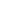 "МСВ Брно" Міжнародна машинобудівна виставка01.-05.10.2018 р.Veletrhy Brno, a.s.Výstaviště 1, 647 00 BrnoТел.: + 420 541 151 111Факс: +420 541 153 070info@bvv.czhttp://www.bvv.cz/msv/Міжнародний ярмарок є провідним представницьким заходом в Центральній Європі, в якому щорічно беруть участь понад 1500 експонентів і 75 тис. відвідувачів з 59 країн світу. На ньому представлено всі ключові галузі машинобудування.Виставковий центр у м. БрноVýstaviště 1, 647 00 BrnoIMTMezinárodní veletrh obráběcích a tvářecích strojů"ІМТ "Міжнародна виставка формувально-обробного обладнання01.-05.10.2018 р.01.-05.10.2018 р.Veletrhy Brno, a.s.Výstaviště 1, 647 00 BrnoТел.: + 420 541 151 111http://www.bvv.cz/imt/Міжнародна виставка формувально-обробного обладнання є однією з найбільших торговельних виставок в Центральній Європі, яка проводиться в парні роки разом з Міжнародною машинобудівною виставкоюВиставковий центр у м. БрноVýstaviště 1, 647 00 BrnoAUTOMATIZACEMěřicí, řídicí, automatizační a regulační technika"АВТОМАТИРАЦІЯ"Системи вимірювання, контролю, автоматизація технології управління01.-05.10.2018 р.01.-05.10.2018 р.Veletrhy Brno, a.s.Výstaviště 1, 647 00 BrnoТел.: + 420 541 151 111Факс: +420 541 153 070info@bvv.czhttp://www.bvv.cz/automatizace/Головна тема презентація технології вимірювання, контролю, автоматики і управління, в тому числі всіх галузях промисловості.Виставковий центр у м. БрноVýstaviště 1, 647 00 BrnoFOND-EXMezinárodní slévárenský veletrhФонд-ЕксМіжнародна ливарна виставка01.-05.10.2018 р.Veletrhy Brno, a.s.Výstaviště 1, 647 00 BrnoТел.: + 420 541 151 111Факс: +420 541 153 070info@bvv.czhttp://www.bvv.cz/fond-ex/Міжнародна ливарна виставка техніки, матеріалів та обладнання в ливарній сферіВиставковий центр у м. БрноVýstaviště 1, 647 00 BrnoPROFINTECHMezinárodní veletrh technologií pro povrchové úpravy"ПРОФІНТЕХ"Міжнародна виставка технологій обробки поверхонь01.-05.10.2018 р.Veletrhy Brno, a.s.Výstaviště 1, 647 00 BrnoТел.: + 420 541 151 111Факс: +420 541 153 070info@bvv.czhttp://www.bvv.cz/profintech/Виставка технологій з очищення й обробки поверхні, а також техніки для лакування, емалювання і нанесення покриття.Виставковий центр у м. БрноVýstaviště 1, 647 00 BrnoPLASTEX |Mezinárodní veletrh plastů, pryže a kompozitů"ПЛАСТЕКС"Міжнародна виставка пластмаси, гуми та композитів01.-05.10.2018 р.Veletrhy Brno, a.s.Výstaviště 1, 647 00 BrnoТел.: + 420 541 151 111Факс: +420 541 153 070info@bvv.czhttp://www.bvv.cz/Міжнародна виставка пластмаси, гуми та композитівВиставковий центр у м. БрноVýstaviště 1, 647 00 Brno"SPORT Life "Mezinárodní sportovní veletrh"СПОРТ Лайф" Міжнародна виставка спортивних товарів09.11-11.11. 2018 р.Veletrhy Brno, a.s.Výstaviště 1, 647 00 BrnoТел.: + 420 541 151 111Факс: +420 541 153 070info@bvv.czhttp://www.bvv.cz/sport-life/Міжнародна виставка спортивних товарів.Виставковий центр у м. БрноVýstaviště 1, 647 00 BrnoVÁNOČNÍ TRHY"РІЗДВЯНІ ЯРМАРКИ"07.12-16.12.2018 р.Veletrhy Brno, a.s.Výstaviště 1, 647 00 BrnoТел.: + 420 541 151 111Факс: +420 541 153 070info@bvv.czhttp://www.bvv.cz/vanocni-trhy/РІЗДВЯНІ ЯРМАРКИ.Виставковий центр у м. БрноVýstaviště 1, 647 00 BrnoStavební centrum EDEN 3000"Будівельний центр ЕДЕН 3000"Виставка зразків котеджів і будівельних матеріалівЩоденно з 02.01. по 23.12.2018 р.Veletrhy Brno, a.s.Výstaviště 1, 647 00 BrnoТел.: + 420 541 151 111Факс: +420 541 153 070info@bvv.czhttp://www.bvv.cz/stavebni-centrum/Виставка зразків котеджів і будівельних матеріалівМісто проведення виставкового заходуНазва виставкового заходу(мовою оригіналу та в перекладі українською)Термін проведення виставкового заходуОрганізатор виставкового заходу(поштова адреса мовою оригіналу)Специалізація виставкового заходум.БазельBasler Herbstwarenmesse(«Базельська осіння торговельна виставка»)27.10. – 4.11.2018 (щорічно);Площа: 6500 м2, 150 експонентів, 90000 відвідувачівMCH Swiss Exhibition (Basel) AG4005 Basel, SchweizTel. +41 (0)58 200 20 20Fax +41 (0)58 206 21 71info@messe.chwww.messe.chЖитло, товари для побуту, гастрономія, відпочинок, спорт, краса та здоров’я, електроніка, послугим.ЦюріхCreaktiv («Креактів»)4. – 7.10.2018 (щорічно);площа: 25000 м2, 200 експонентів, 25000 відвідувачівMCH Messe Schweiz (Zürich) AGWallisellenstrasse 49, 8050 Zürich, SchweizTel. +41 (0)58 206 50 00Fax +41 (0)58 206 50 55info@messe.chСаморобні вироби та ремісницька діяльністьм.Сент-ГалленOLMA («Швейцарська виставка с/г та кормів»)11. – 21.10.2018(щорічно);Площа: 49215 м2, 360 експонентів, 375000 відвідувачівGenossenschaft Olma Messen St.GallenPostfach, 9008 St.Gallen, SchweizTel. +41 (0)71 242 01 01Fax +41 (0)71 242 01 03olma@olma-messen.chwww.olma.chФуражні та інші корма для тварин, продукти по догляду за тваринами, аксесуари, книги, гастрономічні вироби, продукти харчування, кухні, сауни, очисні системи, послугим.Женева«Les Automnales»(Женевська осіння виставка)2. – 11.11.2018(щорічно);Площа: 15000 м2, 150 експонентів, 150000 відвідувачівPalexpo SAC.P. 112, 1218 Grand-Saconnex/Genève, SuisseTel. +41 (0)22 761 11 11Fax +41 (0)22 798 01 00info@palexpo.chwww.palexpo.chС/г, догляд за тваринами, фуражні корма, с/г машини, обладнання для ферм, розведення тварин, відновлювальна енергетика, лісове господарство, сад, кухня, будівництво, мода, текстильм.ЦюріхExpovina (Міжнародна цюріхська виставка вин)1. – 15.11.2018(щорічно);площа: 1400 м2, 170 експонентів, 700000 відвідувачівExpovina AG, Gesellschaft für Wein-AusstellungenPostfach 246, 8049 Zürich, SchweizTel. +41 (0)44 752 33 66Fax +41 (0)44 752 33 63expo@expovina.chwww.expovina.chШвейцарські та іноземні вина високої якості, алкогольні напої, виноградні сокиМісто проведення виставкового заходуНазва виставкового заходу(мовою оригіналу та в перекладі українською)Термін проведення виставкового заходуОрганізатор виставкового заходу(поштова адреса мовою оригіналу)Спеціалізація виставкового заходум.СтокгольмPersontrafikГромадський транспорт22-24 жовтня 2018 р.Stockholm International FairsS-125, 80 Stockholm, MassvagenStockholm, Swedeninfo@stockholmsmassan.sehttp://www.persontrafik.se/Енерго- та ресурсозберігаючі технології, обладнання, спецтехніка, громадський транспорт, екологія, благоустрійм.ЙончопінґElmia LantbrukАгропромислова виставка24-26 жовтня 2018 р.Elmia Exhibition HallsElmiavasgen 11, SE-554 54Jonkoping, Swedenwww.elmia.seсучасні агротехнології, сільськогосподарська техніка та устаткування, високопродуктивні породи свійських тваринм.ГетеборгSwedentalМіжнародна виставка стоматологічного обладнання та матеріалів14-16 листопада 2018 р.Swedish Exhibition CentreMassans Gata 20, 412 51Gothenburg, Swedene-mail: info@gothenburgmassan.sehttps://swedental.se/стоматологічне обладнання, інструменти та матеріали, сучасні технології лікування і профілактики в практичній стоматологіїМісто проведення виставкового заходуНазва виставкового заходу(мовою оригіналу та в перекладі українською)Термін проведення виставкового заходуОрганізатор виставкового заходу(поштова адреса мовою оригіналу)Спеціалізація виставкового заходуТокіоTourism Expo Japan 2018«Туризм Експо Джапен 2018 р.» - міжнародний туристичний ярмарокhttp://t-expo.jp/en/20-23 вересня 2018 р.JATA Tourism EXPO Japan Promotion Officeevent@t-expo.jp+81-3-5510-2004 (TEL)+81-3-5510-2012(FAX)Організатор:Японська асоціація туристичних агентств та Туристична адміністрація ЯпоніїТуризмРеєстрація через сайт